DisclaimerThe present document has been produced and approved by the <long ISGname> (<short ISGname>) ETSI Industry Specification Group (ISG) and represents the views of those members who participated in this ISG.
It does not necessarily represent the views of the entire ETSI membership.ETSI GS PDL-011 v0.0.(2021-)Group SpecificationPermissioned Distributed Ledger (PDL);Specification of Requirements for Smart Contracts’ Architecture and SecurityRelease #<ReferencePDL-11KeywordsPDL, Policies, Smart ContractsETSI650 Route des LuciolesF-06921 Sophia Antipolis Cedex - FRANCETel.: +33 4 92 94 42 00   Fax: +33 4 93 65 47 16Siret N° 348 623 562 00017 - NAF 742 CAssociation à but non lucratif enregistrée à laSous-préfecture de Grasse (06) N° 7803/88Important noticeThe present document can be downloaded from:
http://www.etsi.org/standards-searchThe present document may be made available in electronic versions and/or in print. The content of any electronic and/or print versions of the present document shall not be modified without the prior written authorization of ETSI. In case of any existing or perceived difference in contents between such versions and/or in print, the prevailing version of an ETSI deliverable is the one made publicly available in PDF format at www.etsi.org/deliver.Users of the present document should be aware that the document may be subject to revision or change of status. Information on the current status of this and other ETSI documents is available at https://portal.etsi.org/TB/ETSIDeliverableStatus.aspxIf you find errors in the present document, please send your comment to one of the following services:
https://portal.etsi.org/People/CommiteeSupportStaff.aspx Copyright NotificationNo part may be reproduced or utilized in any form or by any means, electronic or mechanical, including photocopying and microfilm except as authorized by written permission of ETSI.The content of the PDF version shall not be modified without the written authorization of ETSI.The copyright and the foregoing restriction extend to reproduction in all media.© ETSI .All rights reserved.
DECTTM, PLUGTESTSTM, UMTSTM and the ETSI logo are trademarks of ETSI registered for the benefit of its Members.
3GPPTM and LTETM are trademarks of ETSI registered for the benefit of its Members and
of the 3GPP Organizational Partners.
oneM2M™ logo is a trademark of ETSI registered for the benefit of its Members and
of the oneM2M Partners.
GSM® and the GSM logo are trademarks registered and owned by the GSM Association.ContentsIntellectual Property RightsEssential patents IPRs essential or potentially essential to normative deliverables may have been declared to ETSI. The information pertaining to these essential IPRs, if any, is publicly available for ETSI members and non-members, and can be found in ETSI SR 000 314: "Intellectual Property Rights (IPRs); Essential, or potentially Essential, IPRs notified to ETSI in respect of ETSI standards", which is available from the ETSI Secretariat. Latest updates are available on the ETSI Web server (https://ipr.etsi.org).Pursuant to the ETSI IPR Policy, no investigation, including IPR searches, has been carried out by ETSI. No guarantee can be given as to the existence of other IPRs not referenced in ETSI SR 000 314 (or the updates on the ETSI Web server) which are, or may be, or may become, essential to the present document.TrademarksThe present document may include trademarks and/or tradenames which are asserted and/or registered by their owners. ETSI claims no ownership of these except for any which are indicated as being the property of ETSI, and conveys no right to use or reproduce any trademark and/or tradename. Mention of those trademarks in the present document does not constitute an endorsement by ETSI of products, services or organizations associated with those trademarks.ForewordThis Group Specification (GS) has been produced by ETSI Industry Specification Group   (<short ISGname>).Modal verbs terminologyIn the present document "shall", "shall not", "should", "should not", "may", "need not", "will", "will not", "can" and "cannot" are to be interpreted as described in clause 3.2 of the ETSI Drafting Rules (Verbal forms for the expression of provisions)."must" and "must not" are NOT allowed in ETSI deliverables except when used in direct citation.Executive summaryThis Work Item discusses the challenges and requirements of viable deployment of smart contracts for industries. The challenges due to inherent properties of smart contracts, and also due to external and internal interaction are discussed and their solutions are presented. IntroductionThis work item extends the discussion of challenges and requirements for the successful adoption of smart contracts. This document discusses the current challenges of smart contracts' deployment and outlines architecture requirements that can mitigate those problems and enable error-free and efficient smart contracts. Moreover, this document also oversees smart contracts' security aspects and explains internal and external threats to a smart contract and presents possible mitigation techniques for them.ScopeThis work item establishes the architectural and functional specifications of smart contracts. Additionally, highlight the potential threats and specify the solutions to mitigate them. Requirements on the use of technology for smart contracts, governance, purpose, motivation and security.ReferencesNormative referencesReferences are either specific (identified by date of publication and/or edition number or version number) or non-specific. For specific references, only the cited version applies. For non-specific references, the latest version of the referenced document (including any amendments) applies.Referenced documents which are not found to be publicly available in the expected location might be found at https://docbox.etsi.org/Reference.NOTE:	While any hyperlinks included in this clause were valid at the time of publication, ETSI cannot guarantee their long term validity.The following referenced documents are necessary for the application of the present document.[1]	<Standard Organization acronym>  <document number>: "<Title>".[2]	<Standard Organization acronym>  <document number>: "<Title>".Informative referencesReferences are either specific (identified by date of publication and/or edition number or version number) or non-specific. For specific references, only the cited version applies. For non-specific references, the latest version of the referenced document (including any amendments) applies.NOTE:	While any hyperlinks included in this clause were valid at the time of publication, ETSI cannot guarantee their long term validity.The following referenced documents are not necessary for the application of the present document but they assist the user with regard to a particular subject area.[i.1]	ETSI “DGR/PDL-004_smart contract”  v1.1.1 08th February 2021available from: https://www.etsi.org/deliver/etsi_gr/PDL/001_099/004/01.01.01_60/gr_PDL004v010101p.pdf[i.2]	etc.Definition of terms, symbols and abbreviationsTermsFor the purposes of the present document, the [following] terms [given in ... and the following] apply:Eternal: lack in without internal termination function. Replicated:Template:  Contract stored in ledger which are generalised to be reused by several participants through parametrised executionsEntry Functions: Provides access to a contract from outside world.Contract Owner:  The entity installed the smart contract. NOTE: In the cases, when the smart contract is shared among multiple participants the governance of the PDL is the owner of the contractGovernance Time: Governance clockAuditable Libraries: Programming language libraries which are available for free of charge for audit.SymbolsFor the purposes of the present document, the [following] symbols [given in ... and the following] apply:AbbreviationsFor the purposes of the present document, the [following] abbreviations [given in ... and the following] apply:Define the Properties of Smart ContractsIntroductionSmart Contracts are executable codes which are installed on DLTs (i.e., PDLs for the purpose this document), therefore their characteristics are dependent on their underlying ledger technology. Some of these characteristics such as immutability and transparency are by-design properties of a PDL and hence common to all PDL-types. Smart contracts inherit these properties from PDLs.In this clause, such challenges which must be taken care when designing smart contracts are highlighted.Challenges Inherent PropertiesImmutability Smart Contracts are immutable, which means an already installed smart contract cannot be modified or deleted and cannot be tampered with. This way, the integrity of a contract is guaranteed; that is to say, a contractual agreement installed as a smart contract on a PDL becomes ossified, and none of the participants can make any changes retroactively. Immutability produces tamperproof contracts and prevents document frauds. However, immutability comes with a cost of scalability and has two significant problems: An expired contract (or smart contract) – Even a smart contract that is expired, still lives on the ledger and occupies the storage. For example, if a vendor and an operator are in a contract; the contract may be valid/active for some certain duration and will expire. Such contracts if installed as smart contracts cannot be deleted from the ledger, and cause scalability problem.Erroneous contracts (or smart contracts) – If a smart contract has bugs or errors, it can make unwanted and unintentional, possibly harmful transactions. It is to be noted here that all the transactions either wanted or unwanted are recorded in a PDL. A bug-free and corrected contract may replace the old contract, but records already stored in the PDL cannot be altered. Transparency In PDLs, all the ledger nodes keep an identical copy of a ledger; this means they all share the same information. As a result, all the transactions are transparent or known to all the participants of the PDL. Hence, none of them can deny the details of a transaction. In certain cases, or events, when some of the participants of a PDL want private dealings, transparency is not required and may not even defeat the purpose of privacy. For example, a sub-group of participants in a large PDL want to do some business and install a smart contract for the contractual terms and do not want to reveal their contractual details to the rest of the PDL users. In a typical PDL every node will have a copy of this contract but here a private smart contract is required. AA possible to this challenge would be private chains or private channels, such as implementation of private channels in Hyperledger Fabric, in where smart contracts can be installed on separate, private channels only visible to the sub- in a contract. Auto-Executable Smart contracts are triggered by a software condition and can even be executed without human intervention. Auto-executable smart contracts provide an automated method of contracts’ execution in which parties can install the contracts as smart contracts which are executed by the code itself. However, this property instigates the following challenges:Uncontrollable executions – Erroneous code can trigger uncontrollable executions. As an  unwanted automated payments may cause monetary losses or delivery of incorrect amount of goods due to uncontrollable and out-of-order delivery instruction.Malicious executions - If malicious parties create backdoors to a smart contract, they can execute smart contracts and it may be difficult to stop such executions without a hard fork to the ledger or installing a revised smart contract that blocks further execution of the malicious smart contract.Interoperability/Ledger dependencySmart contracts have a dynamic nature - they often take input, perform executions and record results to the ledger they are installed on, or may send the execution results to other ledgers. Smart contracts may also take inputs from other ledgers. Following are the scenarios when a smart contract will interact with other ledgers (inter-ledger) and within the ledger it is installed on (intra-ledger).A Smart contract’s interaction with other smart contracts in the same ledger (intra-ledger) - Smart contracts within the same ledger can call each other without any need of harmonization because they all use the same ledger type. The only consideration here is that if an execution of a smart contract is dependent on another smart contract, they must be sequential such that an execution is not started until the previous execution is completed and its results are recorded. The reason for that sequence is that the results of the previous executions may later be used as inputs for the next contract in the chain. A Smart contract’s interaction with smart contracts in other ledgers (inter-ledger) – A smart contract may send execution results to another ledger, but the smart contract should have correct access rights to the other ledger. Moreover, both of the ledgers may have different and incompatible data formats which should be addressed. PDL inter-ledger interoperability is discussed in detail in  PDL-006.Scalability This problem is not limited to smart contract and is applied to every aspect of PDL, such as data blocks. Since any data or contract loaded to PDL stays there for the lifetime of the ledger the ledger keeps growing, the ledger will eventually require compute/storage resources that will prevent scale. For example, in the context of smart contracts, if a consortium of telecom operators run a ledger to offer service contracts to their customers, this ledger may be running for several years and in those years millions of contracts may be issued. If old and unused contracts are not deleted and removed but can be only deactivated, the ledger will be cluttered with several unused and dormant contracts and ledger resources will be wasted.Synchronisation of Offline smart contracts In a typical PDL, transactions and smart contracts are installed on distributed nodes and these nodes have tobe connected to the ledger to take part in consensus (i.e., approve or reject transactions). In the situations, when some of the nodes go offline possibly due to the reasons such as network connection or duty cycle, there are many scenarios possible, discussed in detail in PDL 010 [i.x]. Two examples are highlighted here: Independent smart contract – which may depend on validated data from offline nodes (i.e., nodes not connected to the PDL). Such smart contracts may or may not proceed processing depending on same.Chained smart contracts – when smart contract execution is dependent on other smart contract execution, then execution will not continue/commence until the required number of nodes are back online. Ledger Time SynchronizationLike all distributed systems, PDL nodes are distributed across several time zones and don’t have solitary clock. This may have several aspects such as local clock of the machine which may or may not be synchronised with atomic clock resulting in inconsistent timestamp. Furthermore, time zone needs to be included to compare with the universal time used for governance timing, including other constraints such as daylight saving. equirements for Designing a smart contract Smart contract facetsIntroductionSmart contracts are not monotonous, they may take different roles and perform a wide range of operations within and outside the PDL. Following are the roles a smart contract can take: Foundational roleDefines the roles, statements, constitution. These types of smart contracts start with the PDL itself and may be the part of the genesis, that is, initialisation of the PDL. For example, automated governance can be defined as the functional role. Functional roleSmart contracts work as active functions, for example, Access control and intra-circumstances during a PDL.Business/operational roleMix of both functions – some of the smart contracts have both foundational and functional attributes. For example, monitoring smart contract may initialised with the PDL and performs operations such as access control for its lifetime or lifetime of the PDL.ActorsIntroductionAll the actors within the PDL network shall be assigned unique identities and access control rights. The governance is responsible to ensure that all the actors are allocated unique access rights.GovernanceGovernance of the PDL, can be single-party or multi-party ole of governance in smart contract are detailed in clause 8.Owner Contract owner is the party who programs and installs the smart contract.StakeholdersAll the parties involved in the smart contracts’ executions, for example, two contractual partners.The can different categories of stakeholdersContracting parties – the parties sign the contractsBeneficiaries – the parties affect by the contract/ advantage/disadvantaged. Requirements during desigLifecycle Smart contracts are expected to follow the complete life cycle proposed in clause 4.5 GR PDL 004 [i.]. The stepwise approach proposed will facilitate an error-free design of smart contracts. The main advantages of adopting such approach are:Access Control and Ownerships – ownership and access control strategies decided during the planning phase will prevent future disputes. This will also facilitate the developers to accurately code the assigned rights while coding the smart contracts.Reusability – smart contracts reusable and parametrised for economical storage. During the planning phase, the stakeholders adopt strategies to design parametrised smart contracts to enable maximum reusability. Minimise human error – human errors may cause erroneous contracts and may result in a security breach of smart contracts. For example, if a developer mistakenly makes the execution function inaccessible, the contract will never be executed. Human error, such as developer mistakes, may be alleviated through methodical development practices. This occurs during two stages of the smart contract life cycle 1) the planning phase – by carefully outlining the requirements from the smart contract and 2) the development and testing phase – by testing the smart contract code against the requirements. Pre-installation checks – smart contract shall be checked before the final deployment. Online auditing/monitoring – smart contracts be audited during their execution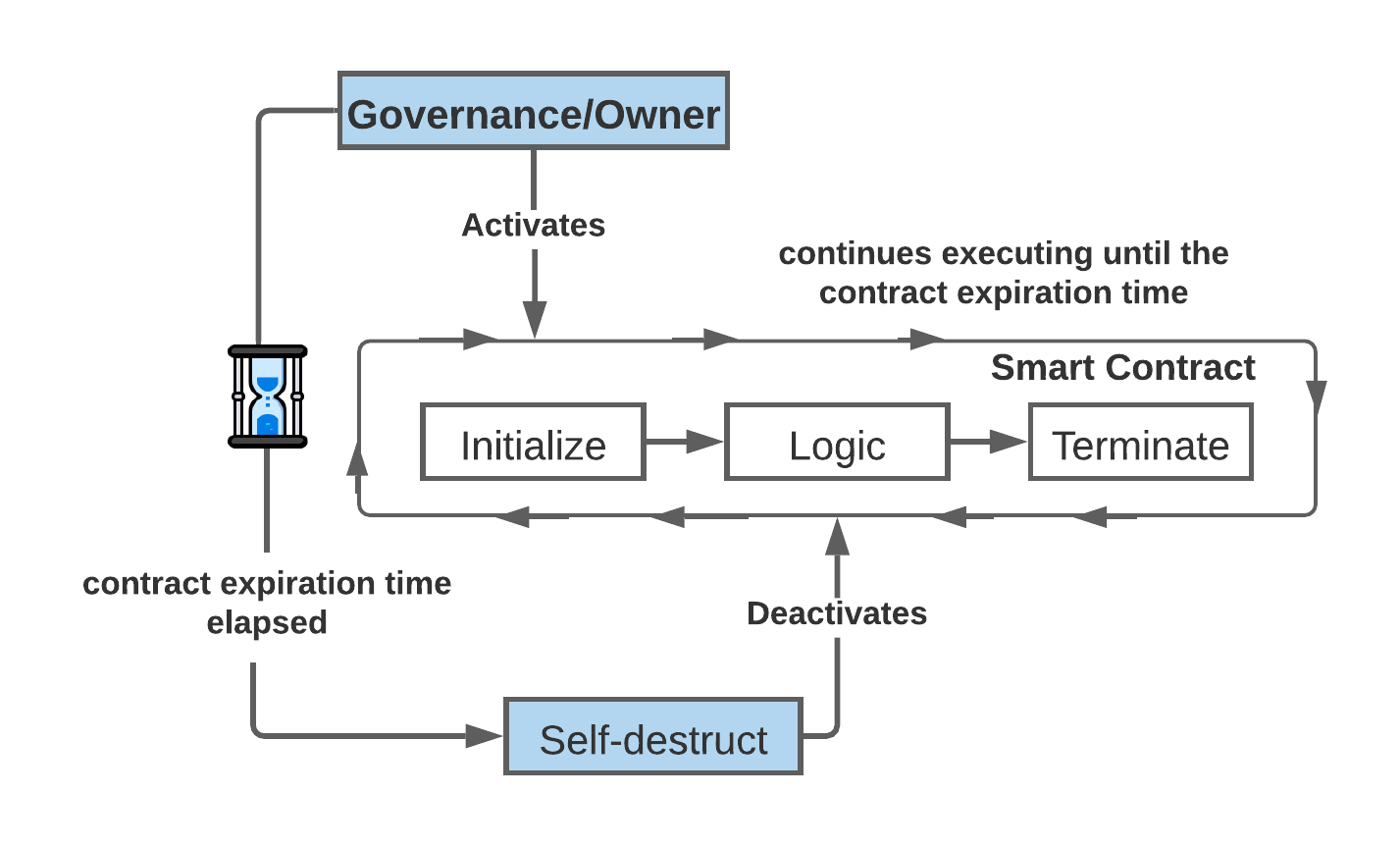 Available Technologies Smart contracts are expected to be widely adopted; hence they should be cautious towards:Programming Languages – programming language for a smart contract programming is usually ledger dependent  if possible, widely  and widely adopted programming languages be used. For example, in Hyperledger Fabric, developers have choice between several languages (e.g., Golang, JavaScript), in such cases, widely available programming language should be adopted. This will be advantageous to the PDL consortium members in the future as well, for example, it will be easier to recruit developers.Language Libraries – programming languages often have external libraries, used for different functions such as hashing or digital signing. These external, third-party libraries may include functions which can cause danger to a smart contract security. NOTE: If a developer doesn’t do as recommended, would fail the subsequent audit.Usage of Auditable LibrariesAuditable libraries shall be available for free use for auditing purpose. However, users/developers may or may not pay to use them. The use of open-available and free and the auditability of software libraries will allow inspection and versioning of code in cases of future disputes or malfunctioning of a smart contract. Input to the Smart Contracts Smart contract developers shall ensure that a smart contract only accepts input from authorised sources (e.g., authorised APIs). These sources shall be approved by and given access rights by the governance functions of the PDL. Universal ClockPDLs lack universal clock mechanism due to distributed nature of the nodes. Governance defined clockTerminatable Eternal contracts can cause problems such as unwanted executions and unauthorised future access. here should be a mechanism to terminate or deactivate smart contracts after a certain date/time. NOTE: if a developer doesn’t provide a mechanism to deactivate the smart contract, then it shall be known before the deployment of the contract. Consequently, it is advised to have a management action to perform the same.SecuritySecurity of a smart contract is an important matter because insecure smart contract may allow unauthorised parties to access the data and perform executions. The details are given in clause .Solutions for Architecture and Functional Modelling IntroductionSmart contracts are designed to enable secure executions of the contracts. This clause highlights the architectural and functional requirements; also, solutions for designing a secure smart contract. Smart contract offloading IntroductionIn a simplest model, smart contracts are stored in the master-chain or the main chain as shown in the Figure below.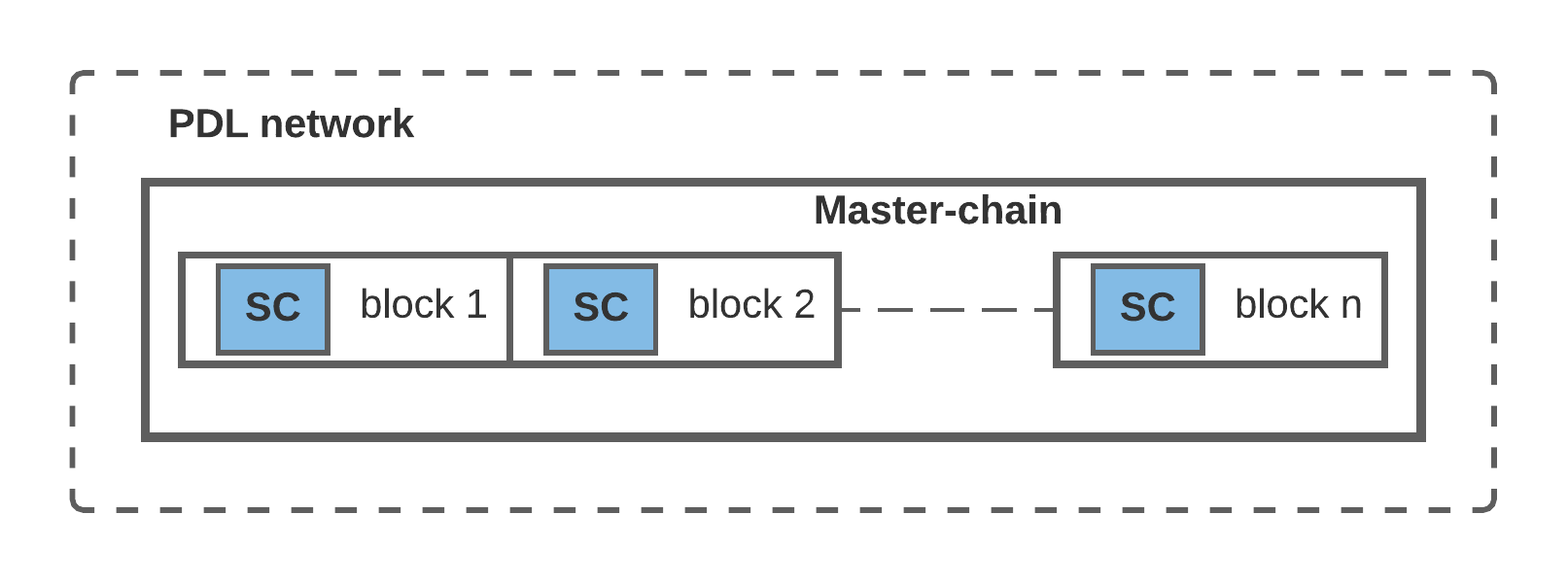 Figure -: Smart contract in a simplest scenario: Smart contracts are installed on the master-chainHowever, it is sometimes infeasible and even unnecessary to install the smart contract on the master-chain.  One way to implement that will be to off-load all or some of the functionalities of the smart contract to an external storage (e.g., secure data storage). Management Overheads – may require additional management overhead (e.g., storage auditing)Several combinations of external storages are possible, some are listed here:Managed by HPNSidechainNon-PDL storageManaged by third partyForeign PDL master-chainSidechainNon-PDL storageRequirements for the External StoragesRegardless of the type of external storage listed in 6.2.1 and otherwise, the external storages serving smart contracts shall have following requirements:The external storage is secured, that is, smart contract execution is safe from all the internal and external, both malicious and benign attacksThe governance shall list the requirements of storage and all the stakeholders, and the owner of the contract shall approve it.The storage may be shared by several other smart contracts and software, in such case, the smart contract shall work in an isolated fashion The external storage shall be tamper-resistant as the PDLThe governance shall list the requirements of storage and all the stakeholders, and the owner of the contract shall approve it.The list of external storage requirements shall include:Hardware requirementsSoftware requirementsSecurity Protocols The type of smart contracts are expected to be executed on this storageThe duration for which the external storage will be used for the PDLIt is the storage owner’s responsibility to ensure that the storage follows the governance specifications in terms of Hardware requirementsSoftware requirementsSecurity protocolsThe governance of the PDL, whose contracts are stored in the external storage shall carryout periodic security and standards audit to ensure that correct standards are followed.The results produced by external execution should be provided to the PDL in a timely fashion. The list of external storage requirements may include:The number of smart contracts will be running on the external storageOwner/governance of the contract may install the smart contracts inside a TEE or use other secure storage mechanisms.Requirements for External Smart ContractsFollowing are the generalised requirements when a smart contract is executed on external storage:Execution reports shall be sent to the governance periodically for audit purposes. Owner/Administrator of the storage shall ensure the security of contracts and their executions.Owner/Administrator shall ensure that governance-defined security protocols are followed.The smart contract in an external storage shall access the PDL, as per the access control mechanism defined in the clauseThe governance, owner and all stakeholders shall give an approval for smart contract offloading, in a verifiable manner (e.g., digitally signed document)Coordination and synchronisation – All the execution blocks shall perform in a synchronised fashion. Execution in external storages may be faster than PDL executions, in such cases developers of the PDL shall ensure synchronisation of both the execution blocks.For example: a smart contract may be stored in a Trusted Execution Environment (TEE) or other security approaches may apply.Home-PDL managed storageNon-PDL External StorageIf resources available, governance can manage external storage, which may serve as smart contract storage. 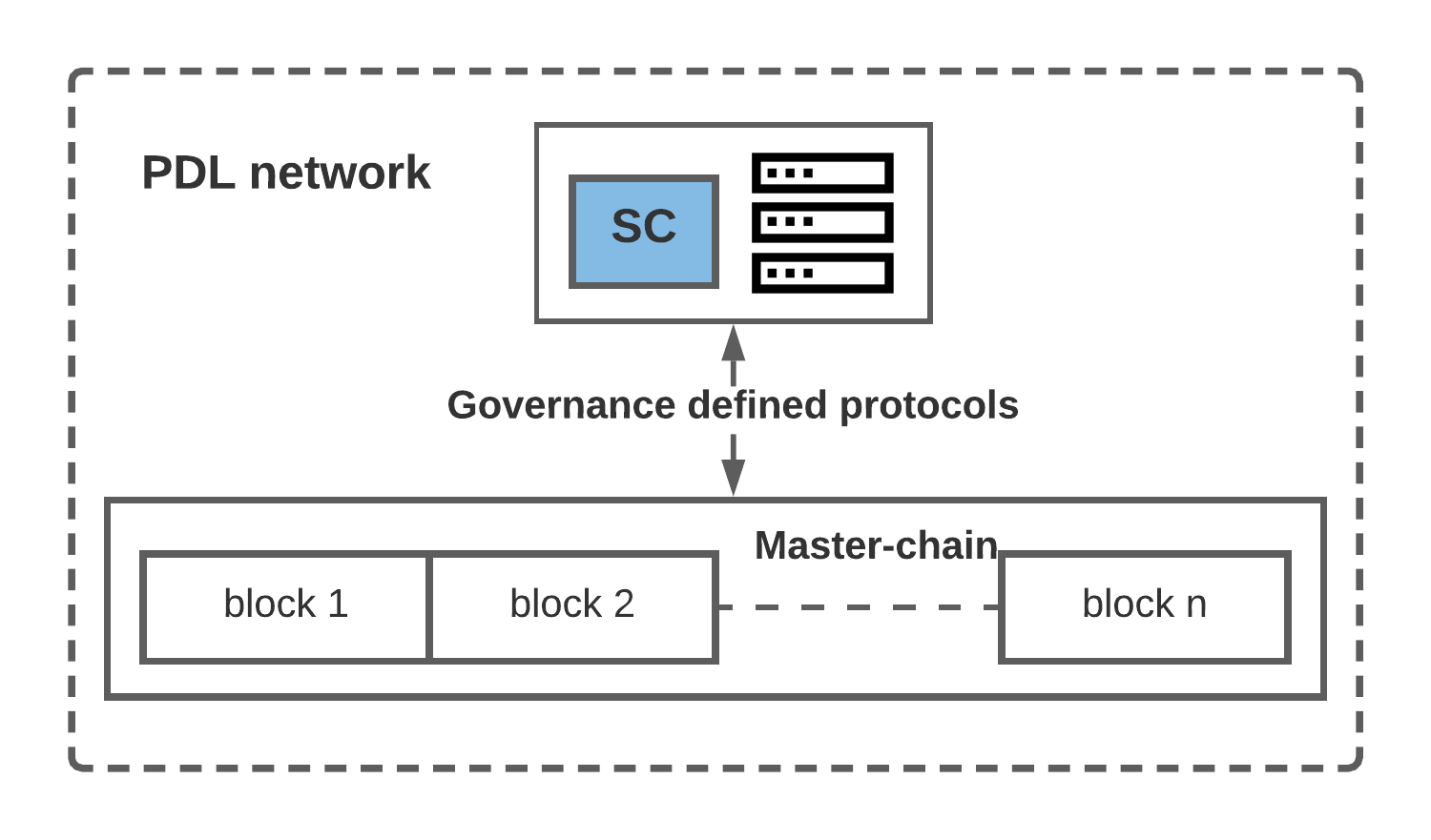 Figure -: Smart contract is distributed between the Master-chain and an PDL-network managed external storage.In addition to requirements listed in clause , following are the requirements for external storages managed by the same PDL network:HPN managed SidechainWhen a smart contract is installed on a sidechain and is a part of the Home-PDL network. That is, the sidechain is governed by the same governance as the master-chain. Following are the requirements for offloading smart contract on a sidechain:The access control mechanisms shall be followed as per the same guidelines as in clause If the sidechain is using a different PDL-type, the execution latency shall be compared with the master chain.NOTE: it is possible that different in execution latencies between two PDL types, that is, master chain and sidechain may produce ambiguous results. The parties responsible for this offloading shall ensure that results produced with offloading are valid and timely. (same as RES9?)Sidechain deletion or maintenance should not impact the smart contract functioning. That is, Sidechain shall not be deleted or go under maintenance before all the offloaded smart contracts are moved to an alternate storage and functioning successfully.The governance/owner of the smart contract shall be notified well before for the sidechain planned maintenance that may impact the smart contract functioning.The notification time shall be part of the agreement between the governance/owner and the sidechain storage owner.If the sidechain is using a different PDL-type or version, governance/owner shall ensure that results produced are valid, timely and interpretable by the receipt chain.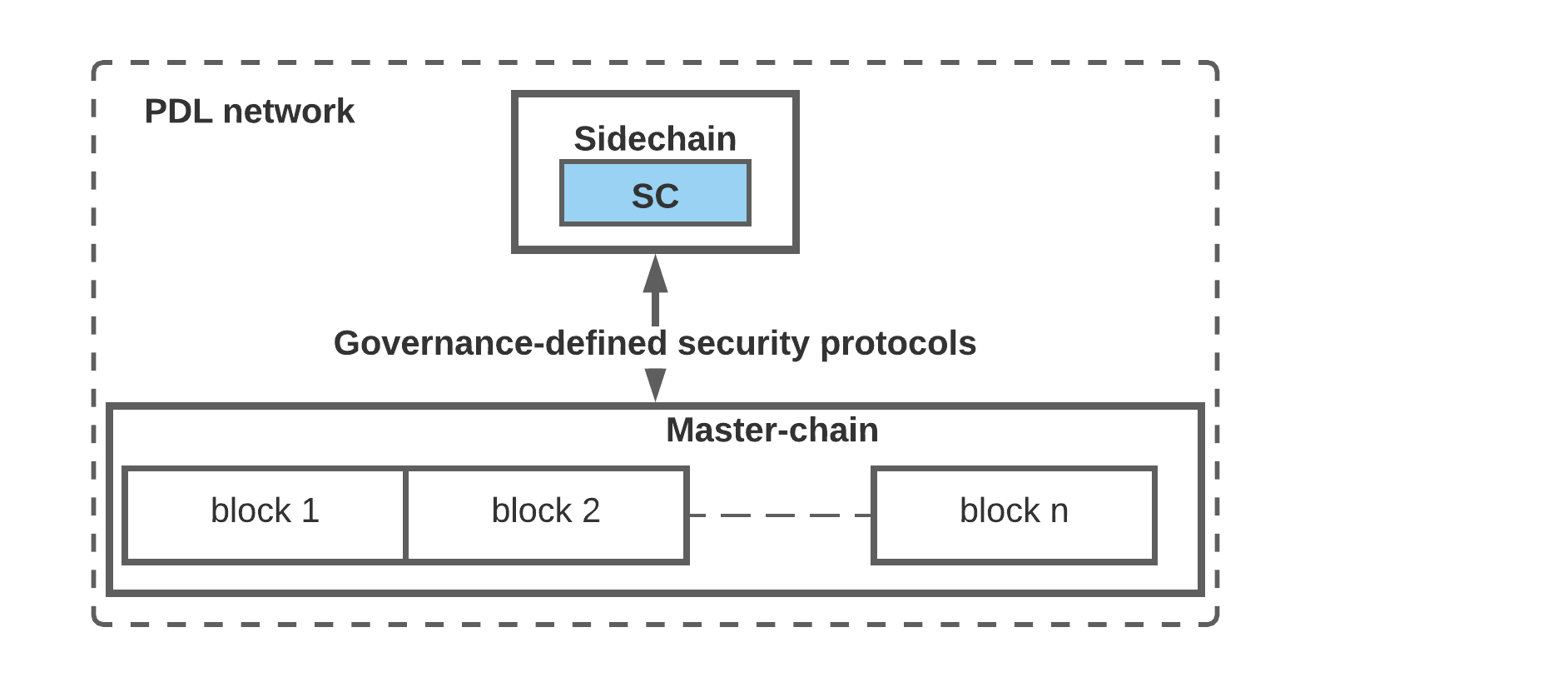 Figure -: Smart contract is distributed between the Master-chain and an external storage.Foreign sources managed storagesWhen smart contract is managed by an external entity, which is not the part of the HPN, following can be scenarios:Foreign PDL (master-chain)Foreign PDL (sidechain)Third-party managed external storageThe generalised requirements for scenarios in this clause are as follows:Governances of all the respective PDLs shall outline the access control mechanism and oversee the sharing of the contract and the data. A verifiable agreement shall be completed and signed before the contract is offloadedIt is the responsibility of both the PDLs to ensure the integrity and reliability of the data accessed through smart contract.Foreign Master-chainWhen smart contracts are installed on a foreign master-chain, that is a PDL which belongs to another PDL network. In Figure 6-4, PDL network 1 may access the smart contract installed on PDL network 2. 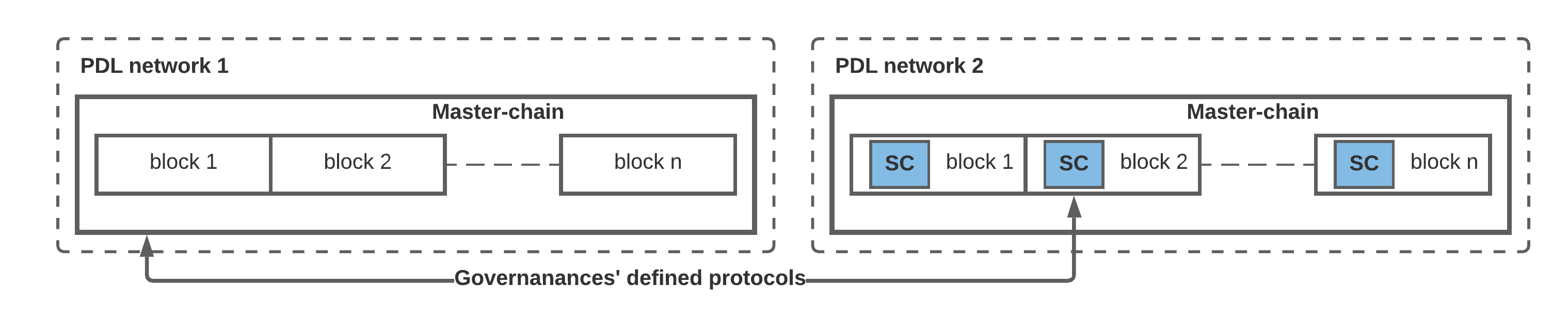 Figure -: Smart contract offloaded to a foreign PDL’s master-chainIn such a scenario, following are the requirements:Smart contracts on a foreign PDL shall be accessed as per guidelines in clause 7.4.Governances of both the PDLs shall define and manage the access control strategies (see details in clause 6.10.3). Governance of the PDL network wish to share their smart contracts with other PDL network shall take consent from their participants before agreement to share.The shared smart contracts shall not be updated/terminated/destructed without the consent of all the participating PDL networks.The update/termination/destruction of the shared contracts shall be documented in a secure way.The update/termination/destruction of shared contracts shall not be processed when any of the PDL is accessing the contract.Foreign PDL sidechainWhen a smart contract is installed on a foreign PDL sidechain, the requirements are same as listed in clause 6.2.6.1.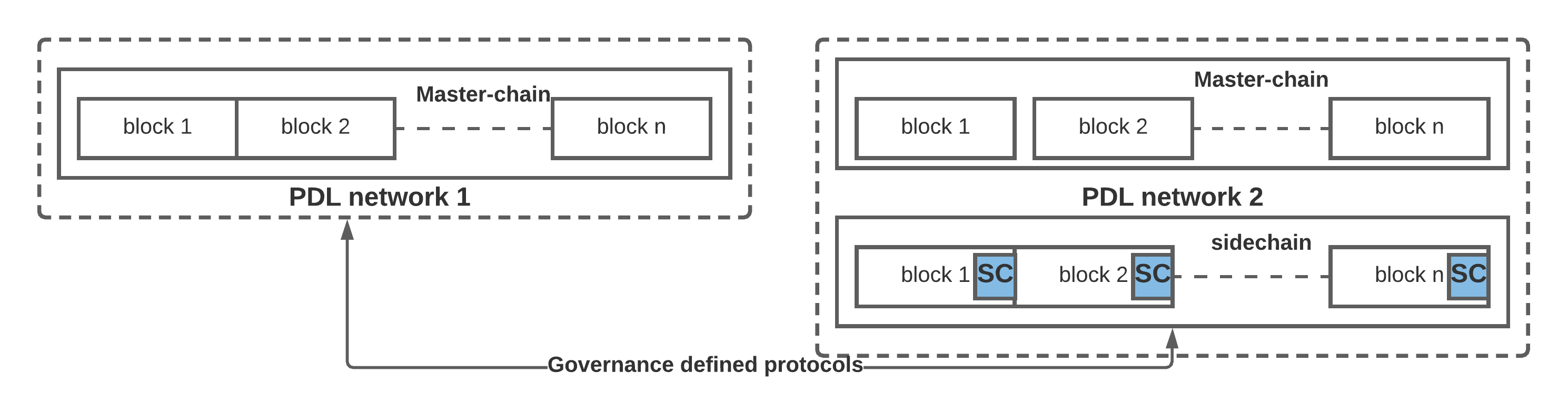 Figure -: Smart contract is installed on an external PDL's sidechainThird-party managed External StorageWhen a smart contract is managed on third-party storage following are the requirements:Entity/party who is in control of the hardware and software shall be responsible for the security of the contract and its data.The governance of the PDL shall ensure that third party storage follows the same security protocols as the PDL networkThe governance of the PDL shall ensure that third party storage have, and they implement adequate hardware, software and security resources to install and manage smart contracts.the party who is in control of the hardware and software shall be responsible for data stored and the inputs to the smart contract.When a smart contract is managed on a third-party storage following are the considerations: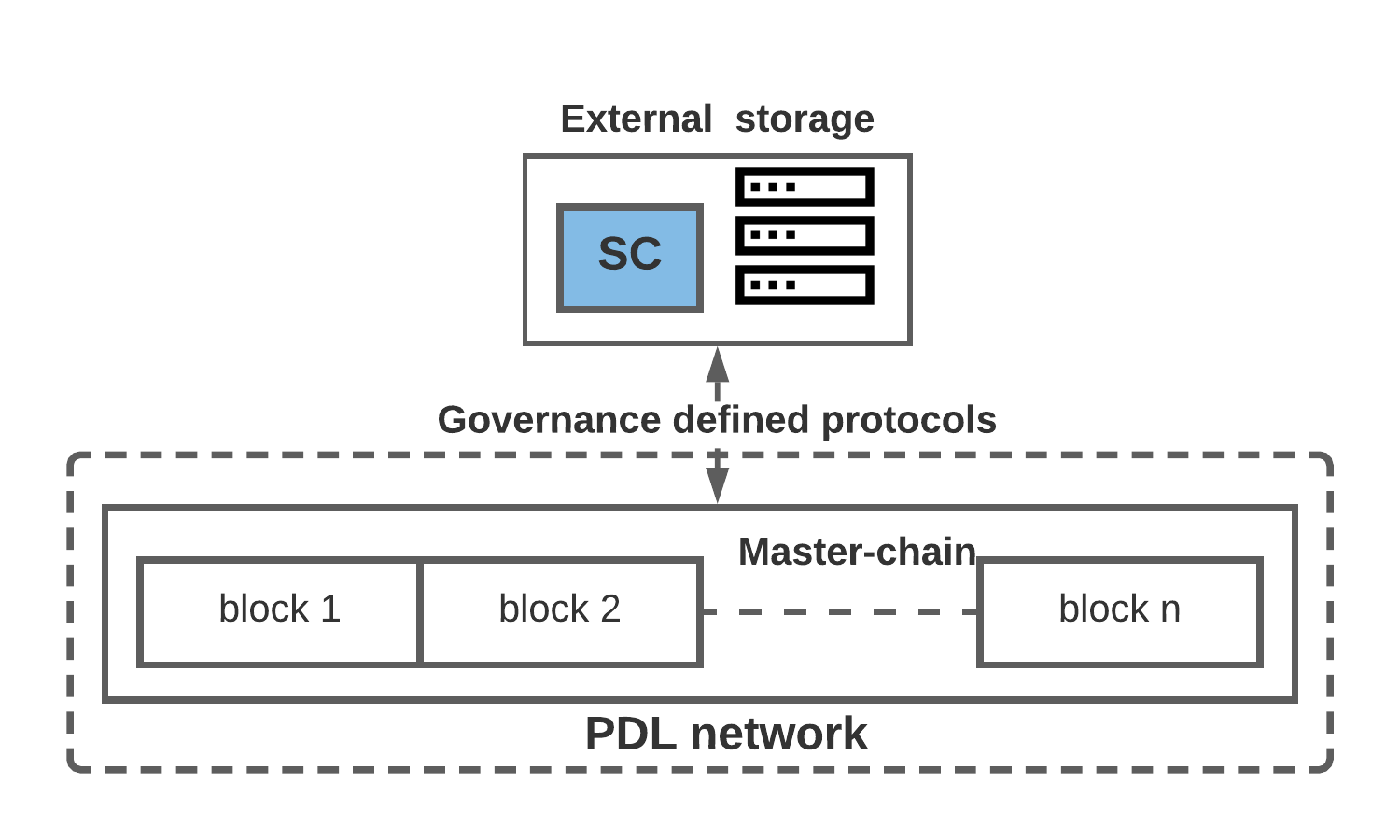 Figure - Smart contract on third-party managed external storageDistributed Smart ContractsIntroductionIn some situations, it may be feasible to split the smart contract components between different chains and storages. This is mostly useful to improve the performance as well as the security of the PDLs through segregation. For example, if a smart contract block is generalised and can be shared among several PDL networks, it may be feasible to install that block on a sidechain, so that it is shared/accessible among several PDLs without all the PDLs accessing each other’s master-chain.The general requirement for distributed smart contracts as follows:All the smart contract blocks shall work as a unit. All the smart contract blocks shall avoid functional redundancies. That is, every block should have unique functions.The general considerations for distributed smart contracts are as follows: Management overhead caused by distributing the execution blocks. Authorization and coordination may require additional resources such as additional time and coding.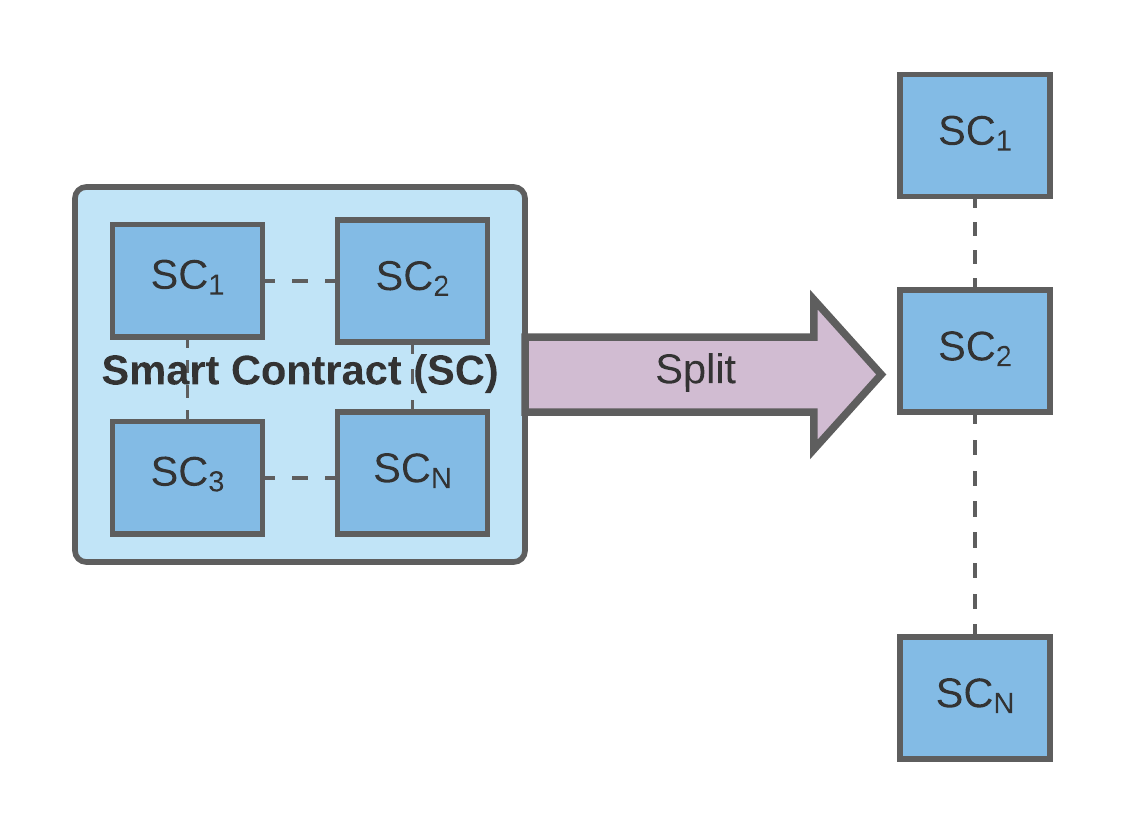 Figure -: Smart Contract decoupling/split into functional componentsSecured storage – Any other storages agreed by the governance and PDL consensus. Local Node Storage – In some situations, the governance and the PDL consensus may allow the individual nodes to perform the computations locally and initialise the other blocks on the Master-chains.Following are the possibilities of smart contract functionalities distribution.Side-chain offloadingIt is already demonstrated that a smart contract may be distributed into two or more different execution blocks, for example, a code block which requires heavy computation resources and another block which calls/initiates those resource-incentive computations. In such a situation:These execution blocks can be distributed among several off-chain and external storages.This model is generally efficient in the situations when smart contracts may need to perform resource-intensive tasks such as, in future Machine Learning (ML) or Artificial Intelligence (AI) computations. Following are requirements for sidechain offloading within the same PDL network:	The results produced by the sidechain are timely and accurate.The results produced by the sidechain follow the same formatting as the master chain.It is possible that the sidechain is following different version and PDL type as the master-chain, in such a case, governance shall ensure requirements RSCO1 and RSCO2 are followed. The difference is PDL type/version number shall not impact the operation of smart contracts and shall produce results as required. 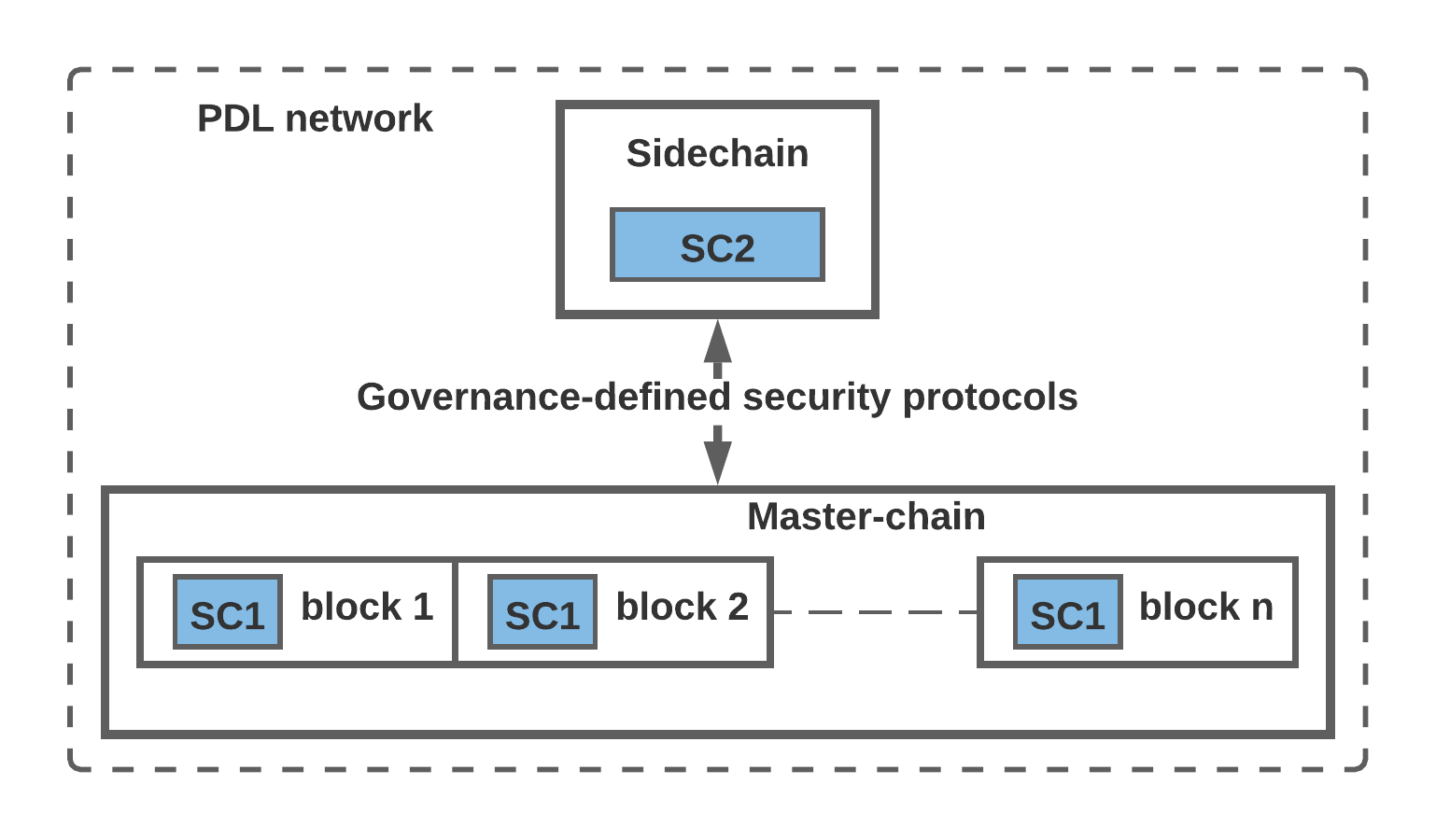 Figure -: Smart Contract split into two execution blocks (i.e., SC1 and SC2). SC1 is stored on the Master-chain and SC2 is stored on a sidechain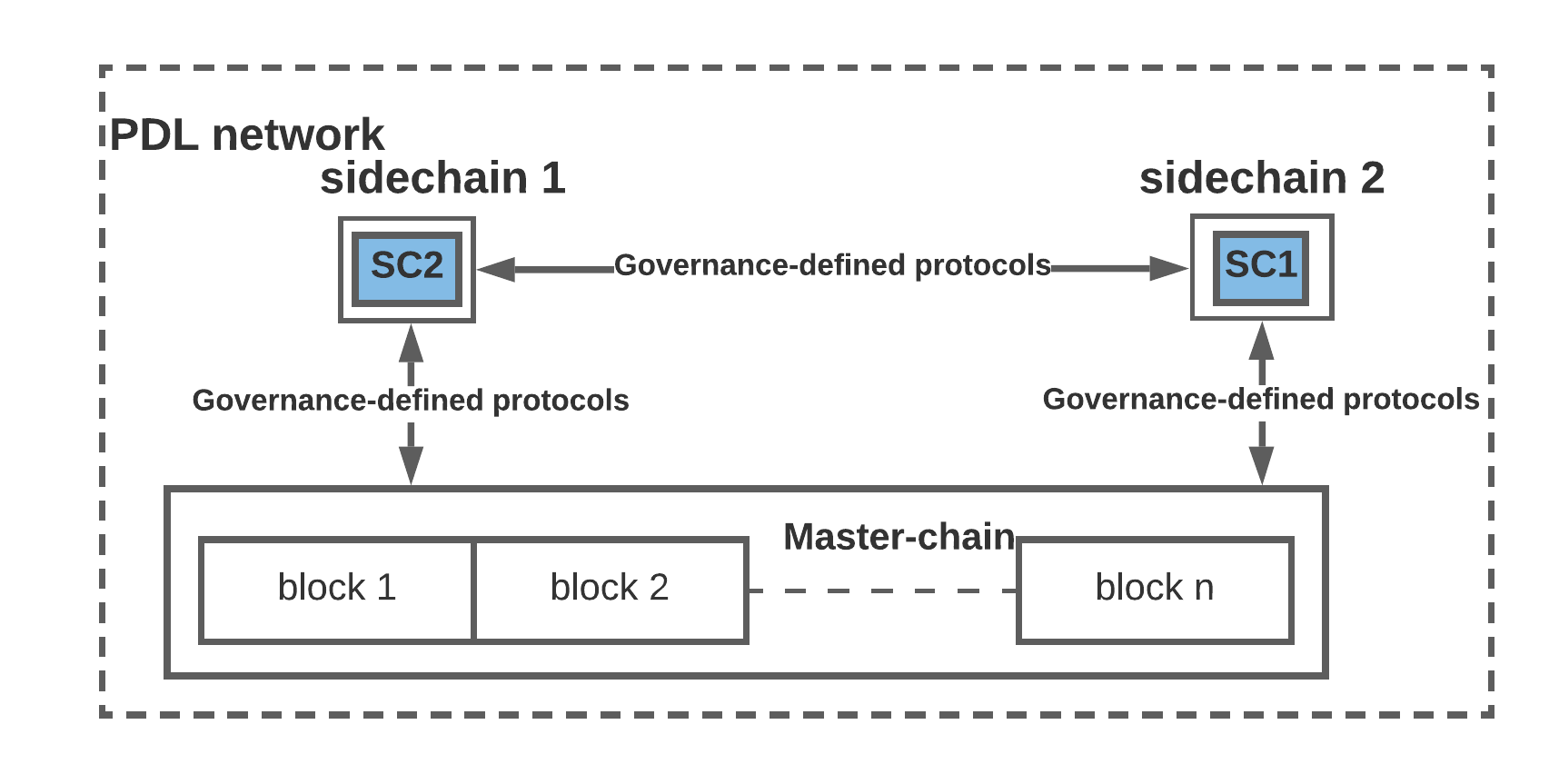 Figure -: Smart contract execution split: SC1 and SC2 are stored in two different sidechainsHPN-managed datacentre When a smart contract is stored in an HPN data storage, following are the requirements:Governance of the PDL is responsible for security and integrity of the data and datacentre. The governance of the PDL shall ensure that results produced and/or executions performed on the external storage are timely and PDL compliant.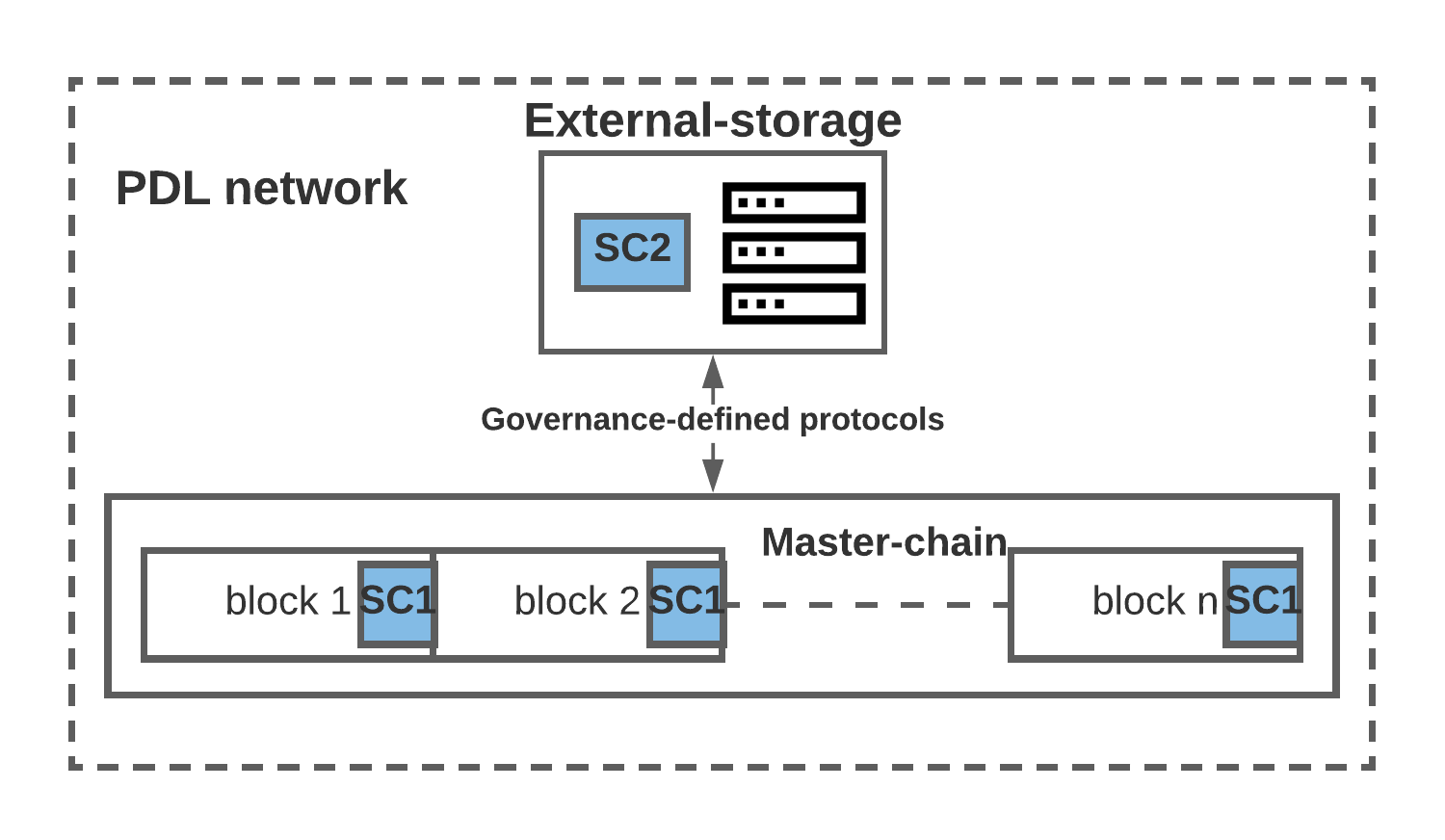 Figure -: Smart contract execution split: SC1 is stored on the Master-chain and the SC2 is stored on an external storageExternal PDL Smart Contract SplitIn this scenario, a smart contract execution block is distributed or shared among two or more PDLs. The governances of the respective PDLs shall oversee the access-control mechanisms and outline the strategies to access the smart contract and the respective data (see clause 6.10.3).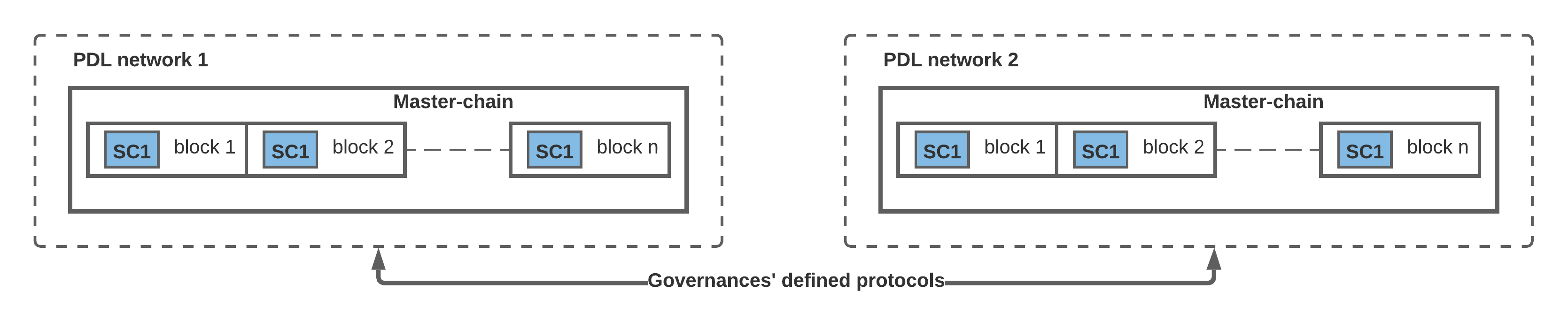 Figure - Smart contract split between two PDL networksForeign PDL sidechain 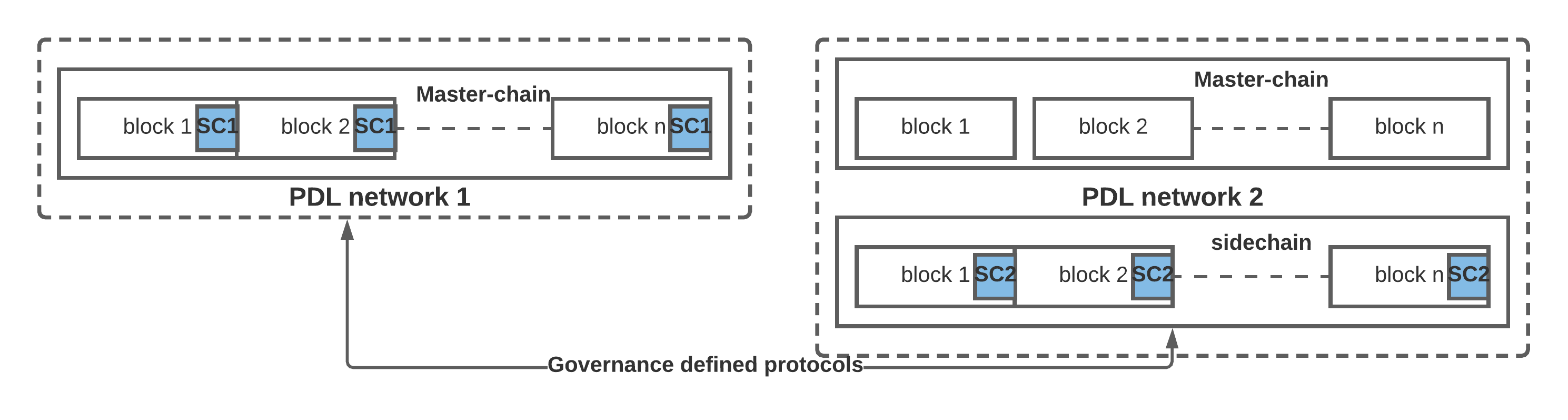 External and Shared Storages among PDLsClearly, it is also possible that a smart contract block is stored on an external storage and this block is shared among several PDLs.  The governance of the respective PDLs shall outline the access control and sharing strategies that are expected to be followed.  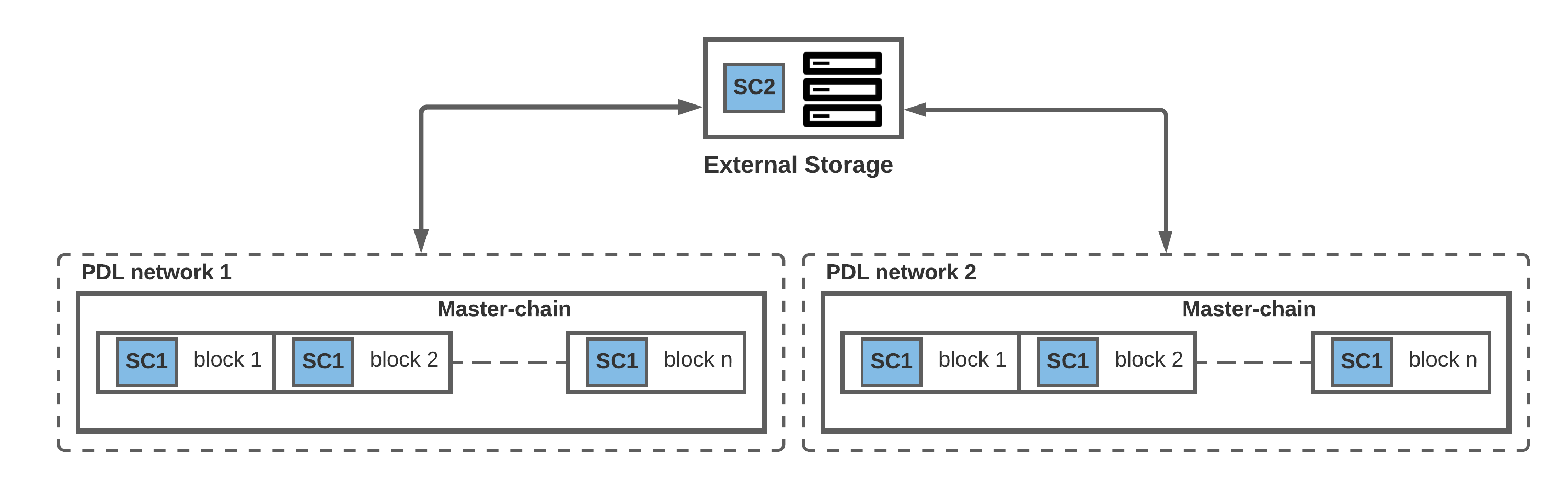 Figure -: A Smart contract block is stored at an external storage and shared among several PDLs.Time-dependent Smart Contracts Often smart contract are dependent on execution of other parts of a smart contract, therefore, if the other block is executed faster their subsequent smart contract block the execution results shall be kept secure in an interim data structure. The security of this interim data structure shall be the responsibility of the operator.In another case, when a smart contract takes longer than their subsequent smart contract. In such a situation the subsequent smart contracts’ execution can be invalidated because absence of the valid input (which was expected through a pre-requisite smart contract). Operators of the PDL shall ensure to plan the executions considering the dependencies and smart contract (and datastructure) latencies.Smart Contract Time/TimersA smart contract shall execute in a time-controlled manner, that is, owner/governance shall have control over the termination and interruption of the contract. This is important to avoid the malicious or accidental uncontrolled executions of a contract.Therefore, several timers may be a part of a contract and can be referred as ‘Smart Contract Timers’.Smart Contract Timer shall be defined as a function of a smart contract. When a smart contract is initialized, it shall also activate some internal functions, which can reset or destruct the contract to stop/interrupt the execution.The smart contract functions shall be executed explicitly, hence the timer function must be executed by the owner or governance.Example: function startTimer(... ){ endTime = time_now+ 30 days}The two types of timers a contract shall have, are: Data Integrity Sanity CheckingIt is important that data entered to a smart contract is accurate, therefore the inputs can be verified for their validity at the middleware layer. Following are the requirements and considerations:Data entered to a Smart contract input data shall be accurate and timely.The quality of the data shall be check at the middleware.Data sanity checking is responsibility of the node/party executing the smart contract.Governance shall take necessary measures to prevent nodes feeding inaccurate and invalid data.Data sanity checking can be implemented as software code When data sanity checker is implemented as a software, it should be configured to check the accuracy of the data thoroughly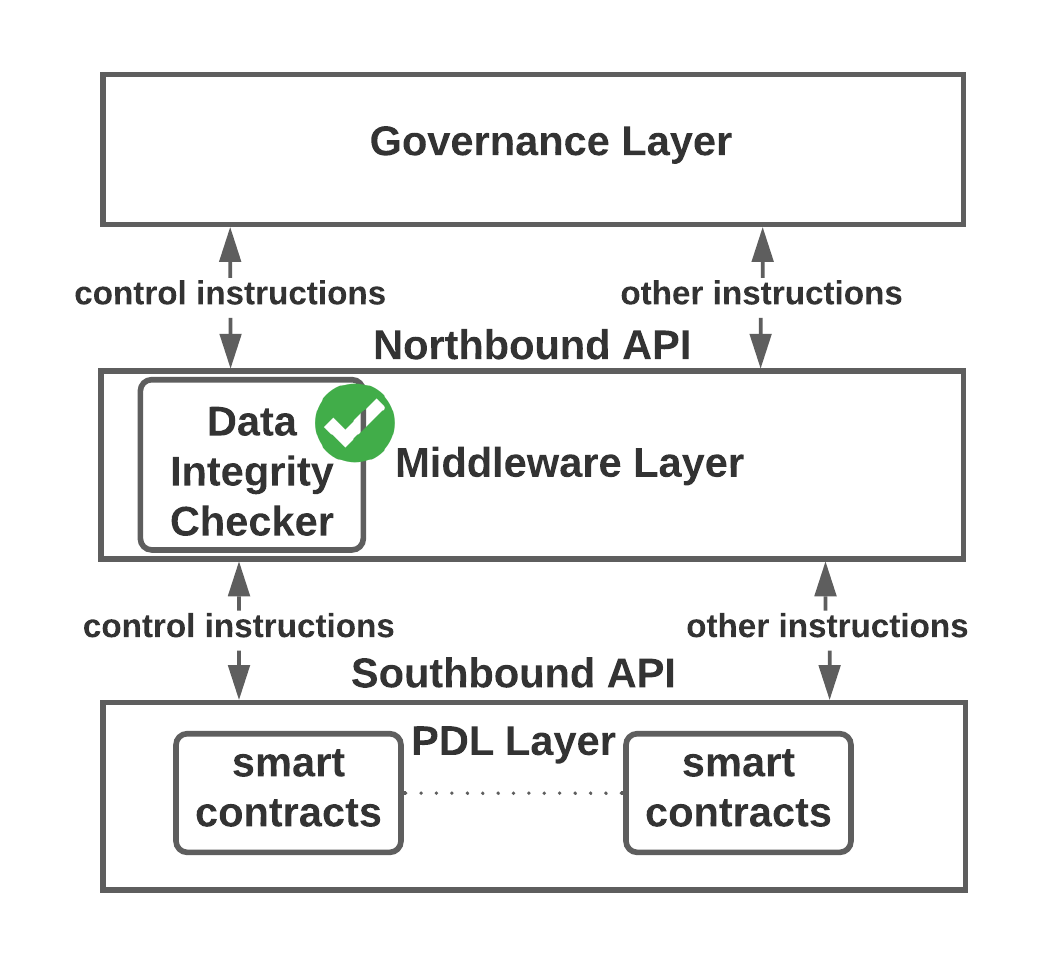 Figure -: Data integrity shall be check at the middleware layer before the data is sent to the ledgerArchitectural and Functional RequirementsTemplate ContractsSmart contracts are immutable and if there is an error (e.g., developers’ mistake), they may need to be  by a newer improved smart contract.  avoid thatit is recommended to use template contracts that have been tested and debugged to reduce the chance of such errors. Template contracts are designed with more consideration and secured with several security checks. Templates may require specification of the throughput/bandwidth of the contract and depend on the governance, application of the contract and the stakeholders involved.6Internal Terminationerminated with an internal termination signal/command. Every smart contract should have a termination function that disables further executions of the smart contract after a certain period or upon notice.  a contract is generalised enough to be shared among several users, such contract should have means of terminating/deactivating itself after an end-date or upon a specific condition. Note that, Internal termination is a short-term timerand  a deactivated smart contract may be reactivated for future contract executions with different parameters upon signal or specific conditions. 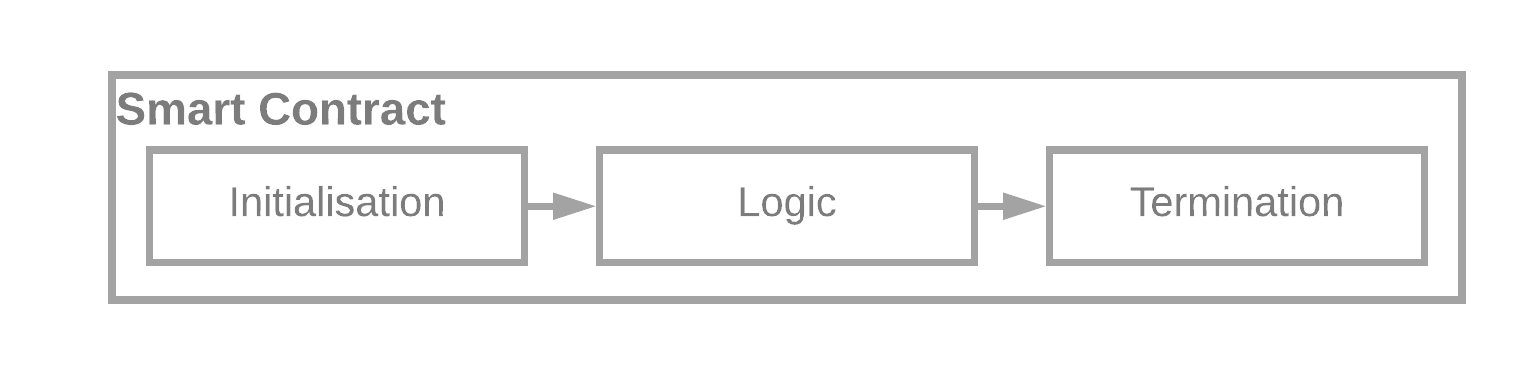 Figure 6: Smart Contract Internal TerminationSafe TerminatioThe smart contract can be assigned very sensitive tasks, so it is important to safely terminate them to avoid future attacks. :Ensure that none of the smart contract function is callable.All the access rights of smart  revoked.Data is archived for future reference such that data integrity should be maintained.Reasons for the termination can be as follows:Natural Termination e.g., the purpose of the smart contract is fulfilled.One of the parties is pulled-off the contract or revoked the contract.Timeout of the contract reached.Other reasons such as malicious activities or other non-contractual actions.Destruct contract from contractsdestroyed the contract cannot be reinstated. In a typical PDL, a smart contract cannot be initiated on its own, therefore, destruct must be initiated. 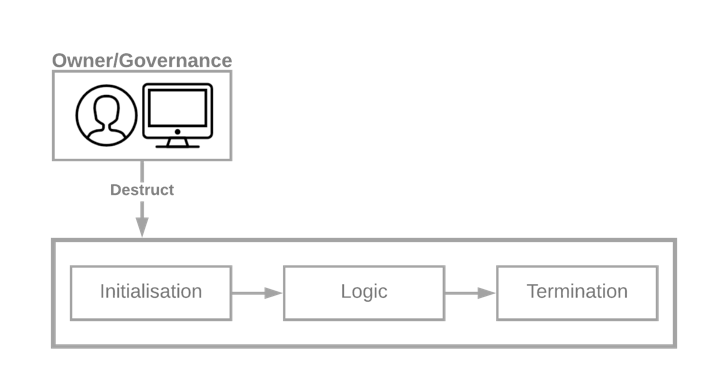 Figure 6: Smart Contract Destruct Secure Access Control MechanismsSmart contracts should be accessible by the owner(s) of the  or any other party authorised/delegated by the governance.  some cases, the owner of the contract or governance may temporarily use delegates to assign rights of a contract. If the delegation is changed, a delegate will have most of the rights as the owner but not all. More specifically, a delegate may not be allowed to further delegate the smart contract rights to another party. Such delegation rights will stay exclusive to the owner and the governance of the PDL. However, an owner may allow the further delegation to the delegates with discretion in some situations. It is possible that, some of the delegates further delegates the access rights without authorization. To handle this, the device authentication should be implemented. That is to say, the access keys assigned to the delegate shall also check for the device identification. If a different device is identified than the authorized one than the access of the delegate shall be blocked, and warning should be issued. The delegation rights should be the function of the Governance Layerthe governance of some PDLs may allow delegation of all functionalities and the governance of some PDLs may prefer to restrict delegation of some functionalities only. The delegate identification can be done through node identifier which is assigned by the governance to the nodes of the PDL.Ismael: Agents – delegation for secure access, they may get incentivised to do so. 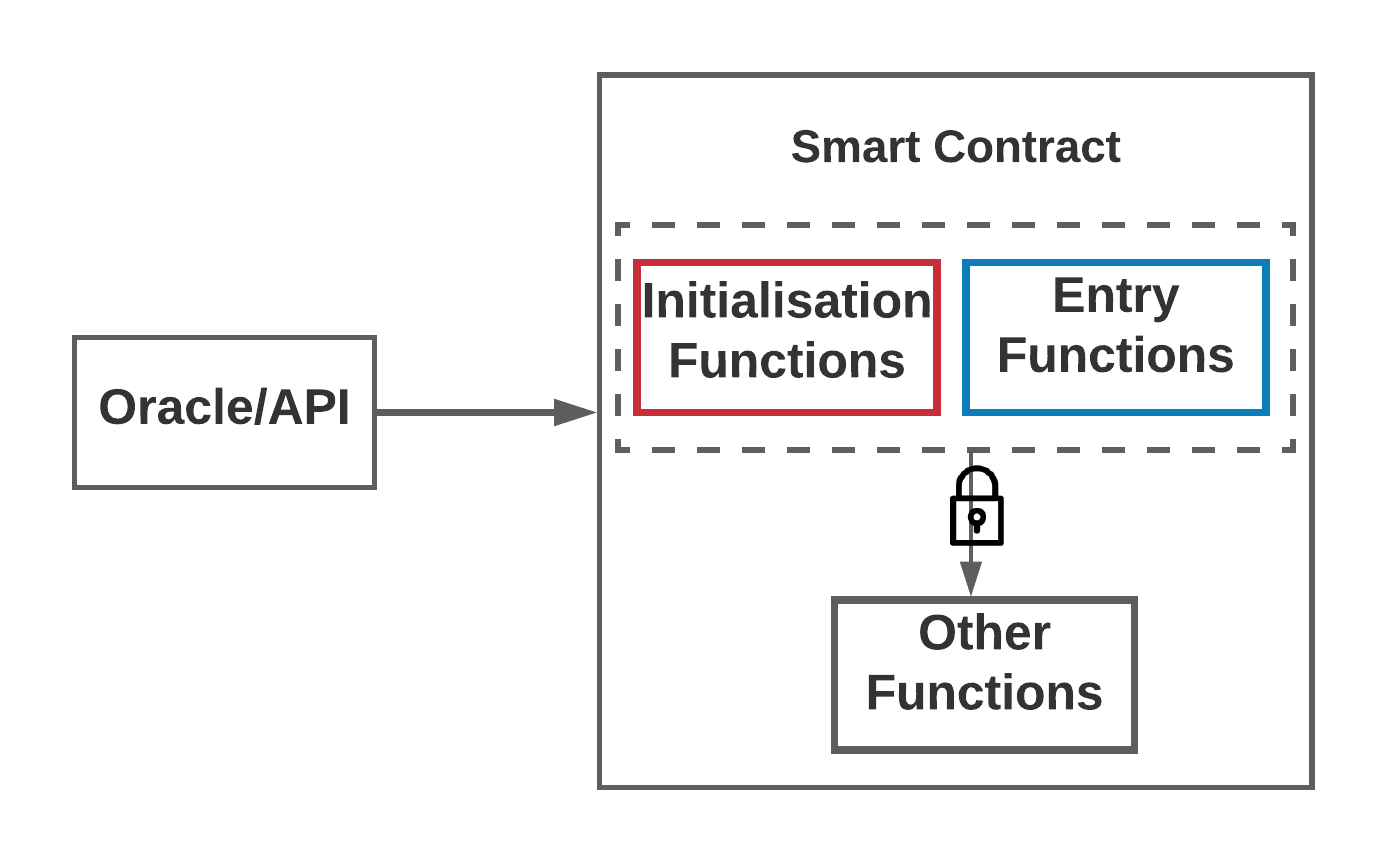 Control InstructionsThough these are function which are executed in special circumstances, other than usual smart contract operations and are only for the purpose of control instructions. For example, sending an interrupt instruction. Some of the examples to send control instructions are as follows:Blocking/Unblocking Instruction – if a smart contract is not performing as because  such as error in a contract uch contract should be stopped or blocked by exclusive instructions. Depending on the requirements of the contract, such instructions can be of several typesinvoke/execute the termination clauseFunction updates - depends on the PDLtype  functions are  Table 1estruct Instruction – As discussed in clause 6.2.3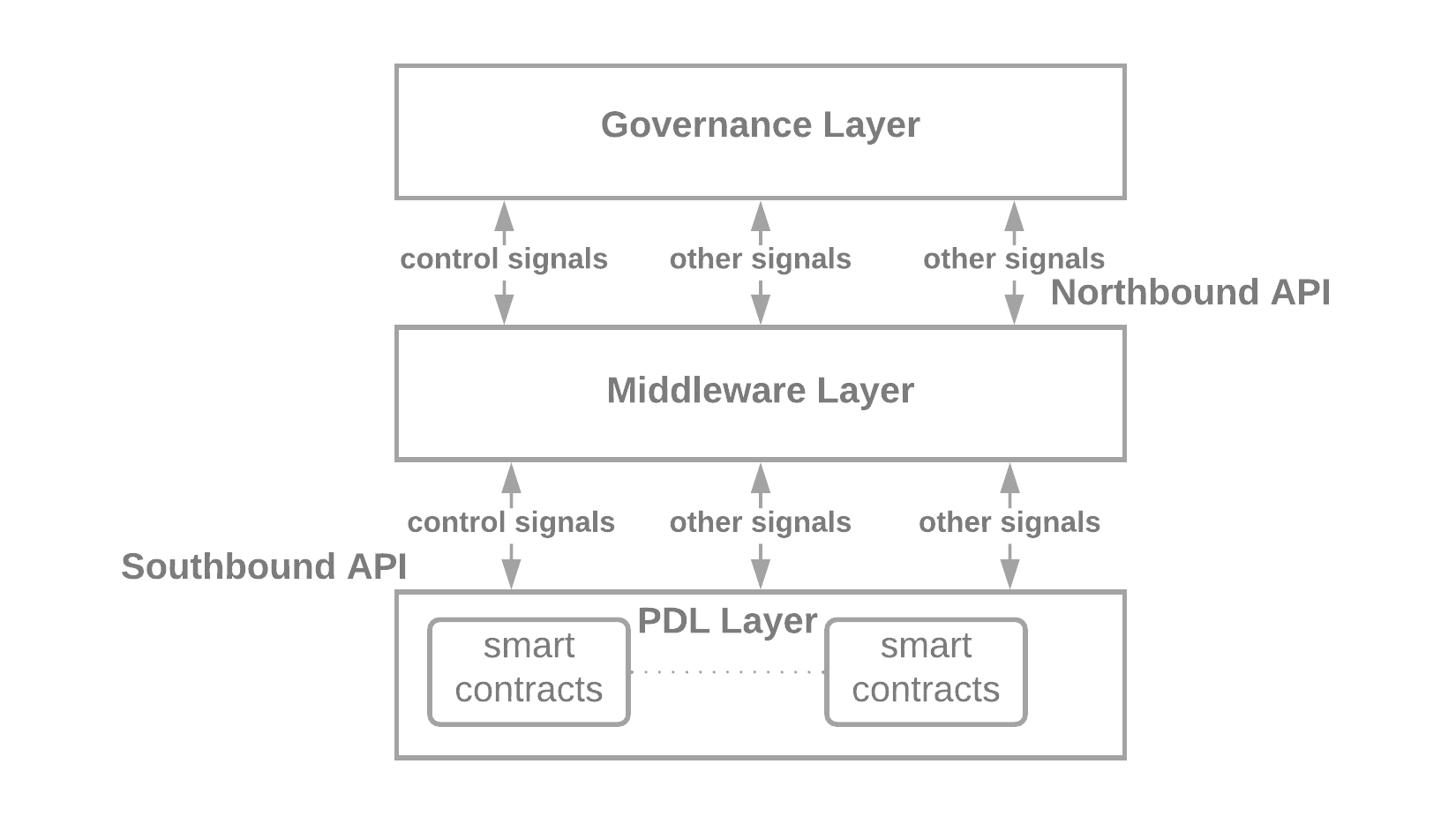 Figure 6: Instruction Flow Between the LayersTable : Function InstructionsDo we need governance layer to manage the smart contracts? Governance layer may only be applicable to access rights only. Find some examples of present architecture of governance.Archiving the dataSmart contracts are only execution code, the data generated by them is recorded in the ledger. In some cases, the customers may wish to terminate the contract completely, such as self-destruct function in Ethereum, which completely removes all the states from the ledger. Note that, such contracts can still be reinstated.  However, in the following cases the owners shall ensure to Safely Terminate (clause 6.2.3) the contract.Following are the example cases where the safe termination may be important. In some cases, however, the owner may wish to keep the local record of the smart contract and its executions. Note that, in such cases integrity of the data is very important. Other participants may not trust the locally stored data of the smart contract. Following are some of the storage methods owners may wish to use to store their data: Back up the executions and data in a cold storage with a timestampCreate a sidechain, and copy the executions there, Hash the smart contract and the respective data and store it in a local storage.Stale dataIf a smart contract is self-destructed or deactivated, the data generated by the smart contract will stay in the ledger for the lifetime of the ledger. mart contract logic and code shall be stored in a secure way within the ledger to keep the record of the operations performed on the data in the past (for example, strategies discussed in clause 6.2.9). UpdatesSmart contracts will be updated, as required. These updates shall maintain the standard fields flow such as continuous and correct versioning. The following ways a smart contract can be updated:Creation after destruct: If a smart contract is destructed, and a new version of the smart contract is created, it will also be categorized as an update to the contract. In such cases, it should maintain the versioning sequence of the prior smart contract. That is, for example, if the destructed smart contract was v0.0.1, then the newly created contract shall be v0.0.2.Update with new parameters: If a smart contract is terminated (clause 6.2.2) and executed again with new parameters. In such cases, the version number shall remain same but Execution ID (clause 6.2.13) changes. FieldsMandatory FieldFixed/PermanentThese fields are set at the time of the deploymentContract ID – an internal identity of smart contract. This identity is allocated by the governance of the PDL. LedgerOwneLedger ID – Every ledger shall be identified by a unique  all the regulated ledgers should be assigned an ID by the relevant authorities (such as governance or the owner)e.g., ReigonIDOwner ID – Typically a smart contract should be owned by the governance and borrowed/leased to users of the PDL. However, it is possible that some users wish to install customised contracts for specific purposes. In both the cases, the owner ID should be the mandatory section of a smart contract.Start time (Governance-defined clock) – the start time of the contract, that is time when the contract is deployed in the ledger and is different from the execution/invocation time of the ledger. End time (All times will represent to governance-defined clock) – the end time of the contract. The self-destruct clause will execute at this time and the contract will be terminated. Users of the contract shall ensure that all the sub-contract execution time is within the end-time of the contract (Figure 5-1). Depends on the scenario, it may be changeable, for example, an interrupt instruction may change this time to stop and revise the contract version. Version No. – Version Number of the smart contract, if a smart contract is re-deployed after self-destruct, same versioning sequence shall be followed. Parameterised:Execution Start Time – start time of a particular smart contract executionExecution End Time – end time of a particular smart contract execution. Must be before the contract end time. Execution ID – identity of execution by a user of the PDL or external entity. Executing party ID – Identity of the participant executing the smart contract. This is different from the public key and is the permanent identity assigned by the governance of the PDL. In a typical PDL, the transaction ID or public key of the executing participant is recorded in the ledger at the time of the contract execution, but it should be the part of the contract as well. Anonymisation should be resolvable because we support accountability in PDLs. Pseudo-anonymised by the PDL governance. Optional FieldsOptional fields of a smart contract depend on several reasons such as purpose, usage and timing. Description of every block in a normative way (optional).Architecture and Functional DescriptionsInitializationThe contract is initialized with the initialization function that is the constructor of a contract and prepares the smart contract for executions such as initialization of the variables.shall include initialization of variableand may call to logic functions of a smart contract. Initialization functions may also verify the login credentials.  shall be checked explicitly, along with logic functions at the testing stage (from the lifecycle [i.]) because if not present, the smart contract can be dormant. In Figure 6-5, the key elements of a smart contract are shown.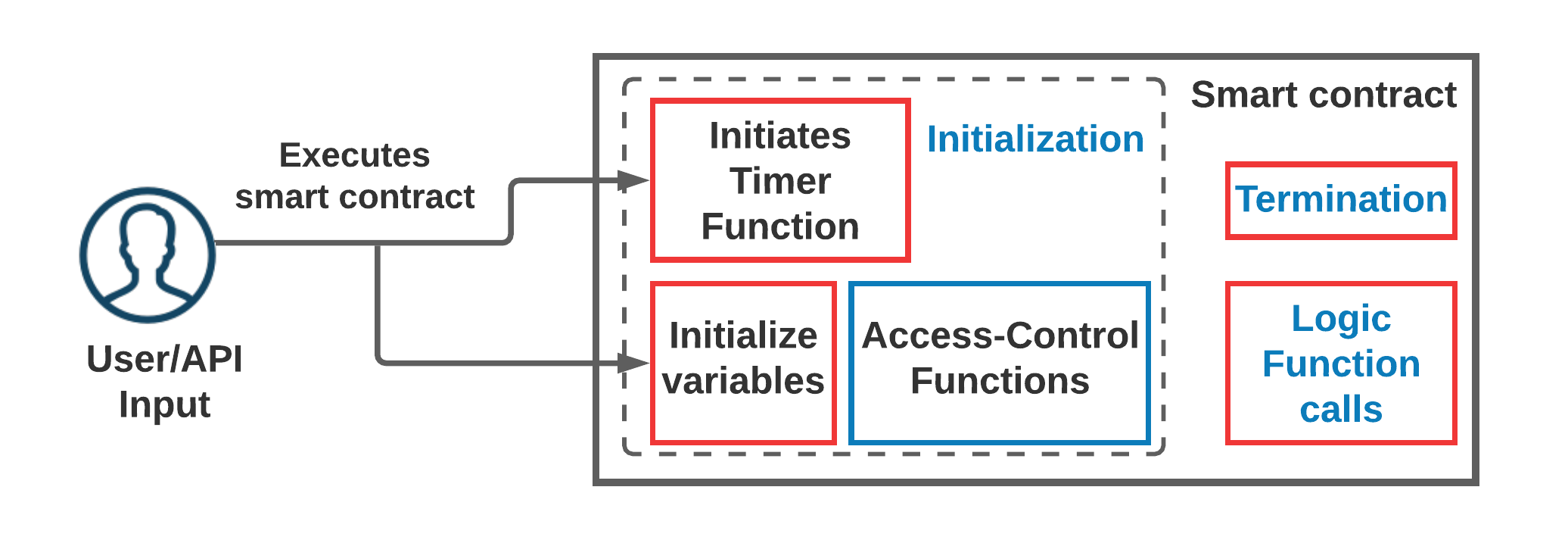 Figure 6: Initialization Elements of a Smart ContractTimer FunctionThe Timer of the smart contract is initialized whenever the smart contract is executed. In some cases, the timer may be initialized with the first execution of the smart contract and keeps running (possibly pausing from time-to-time on certain conditions) until the contract is deactivated. Some of the conditions for pausing/deactivating are listed below:Achieved the lifetime of the contract.Once execution is completed (but the contract can be executed in future).Malfunctioning of a smart contract.Access rights given to malicious users accidently or otherwise.Access-Control FunctionsIn addition to Access Control of a smart contract (clause 6.2.5), stringent access control shall be the part of the smart contract itself.For example, in an auction contract, bidders can place a bid in the auction but may not be allowed to stop it. Therefore, they will not be allowed to access the endAuction() function of the smart contract.ogicLogic Functions are the main tasks of a smart contract. They may include several classes and functions which do the executions to serve the smart contract purpose. 6TerminationAs explained in clause smart contracts must be terminated at a certain point when certain conditions are fulfilled, to avoid future accidental executions. Example:function terminateContract{if (termination_condition == True) {Clear all variables and revert access rights}}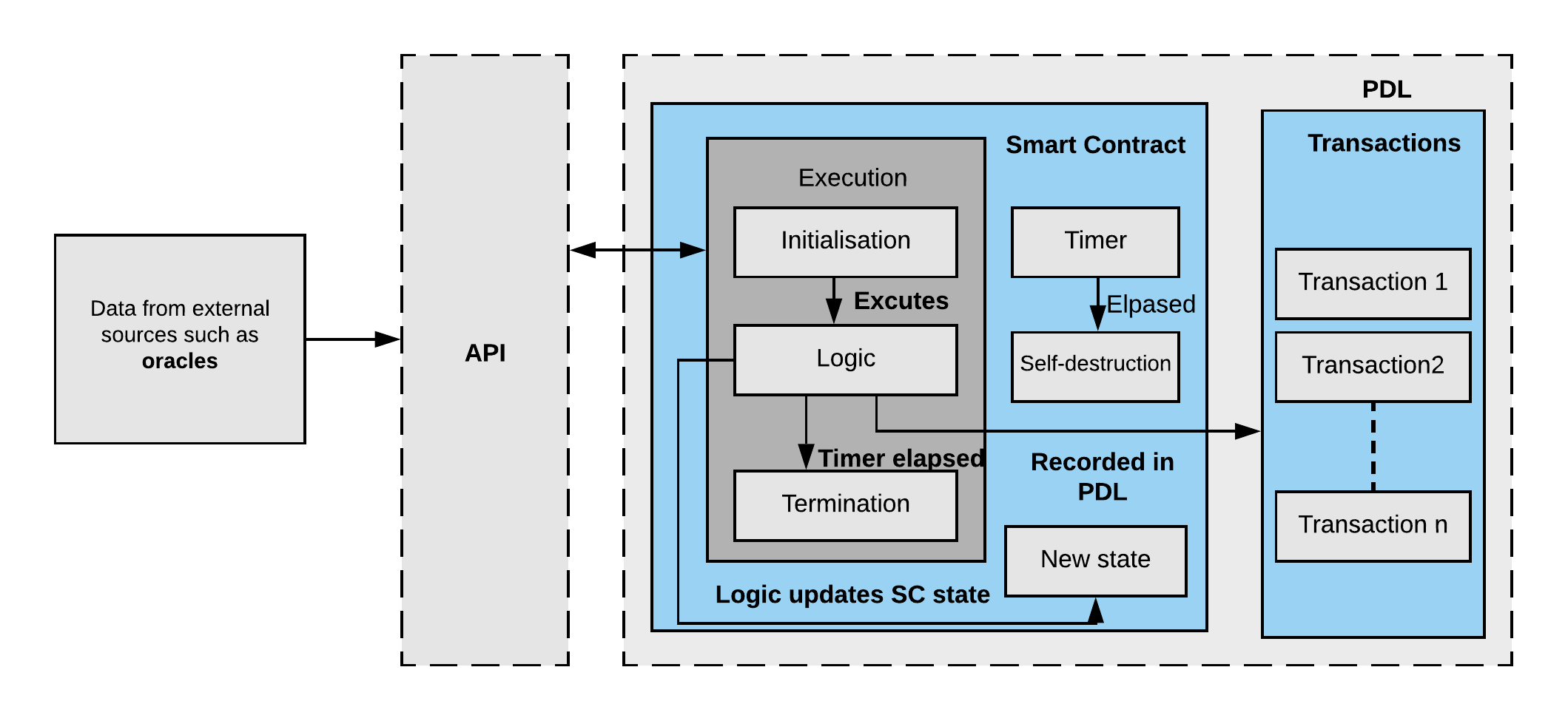 6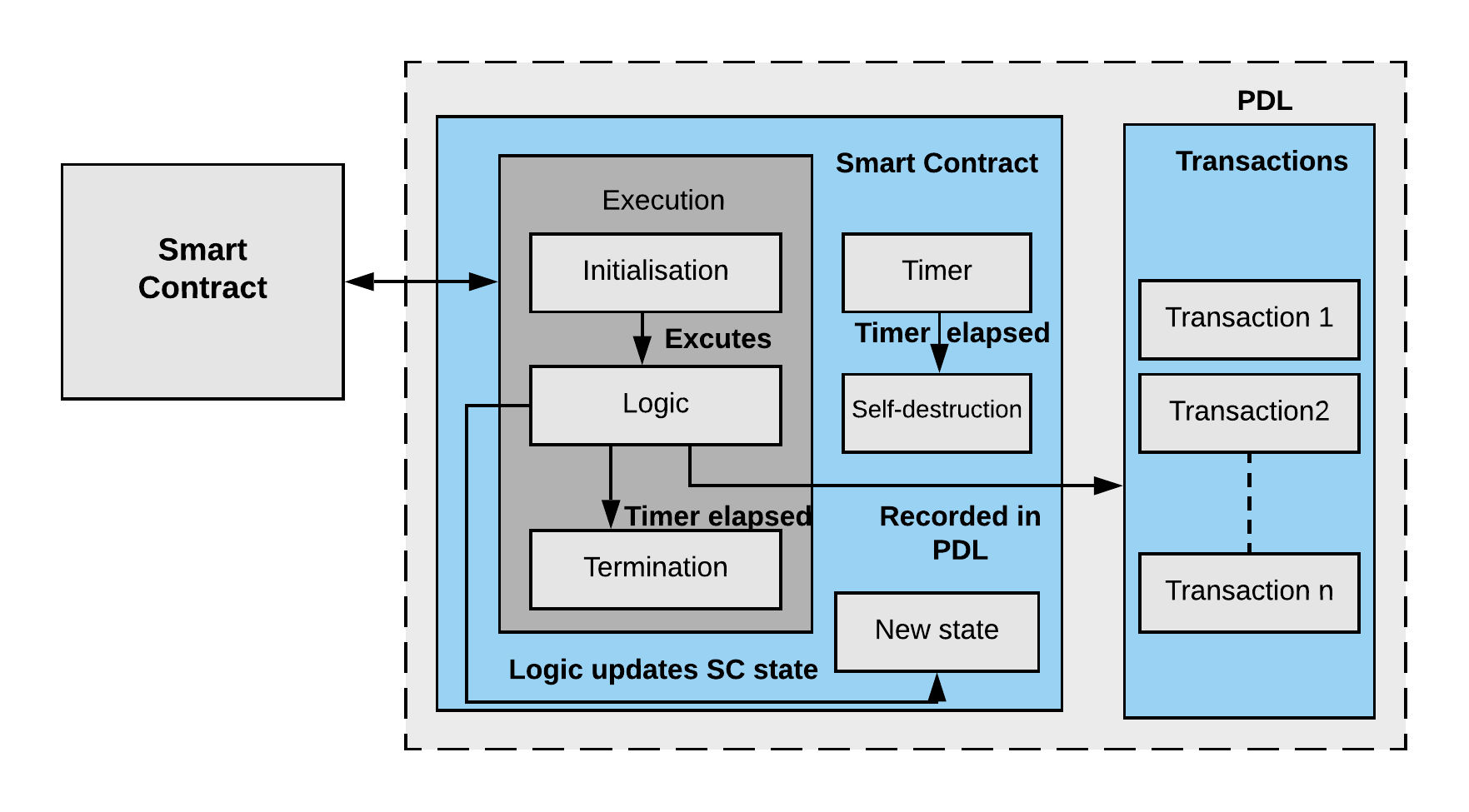 6Data Inputs and OutputsIntroductionWhen interacting with the environment, smart contracts may take input from internal and external data sources such as other smart contracts and webservers. They may also provide output to other sources such as local and external PDLs and webservers.Several combinations of data inputs and outputs are possible. A smart contract may take inputs from:Another smart contracts (internal or external)Oracle servicesOther sources such as webservers and databasesAnd may provide output to:Other smart contracts (internal or external)Oracle servicesOther sources such as webservers and databasesGeneralised input/output RequirementsSmart Contracts don’t have any built-in mechanisms to verify the integrity of the data. Therefore, it is important that the data input to a smart contract is trustworthy. The generalised requirements for the data inputs are:Integrity: Data is untampered and unaltered.Accuracy: The data input shall be accurate and trustworthy.Security: The inputs are secure from attacks such as man-in-the-middle attack. This can be dangerous in some use cases such as in an auction contract if a bid value is intercepted, can affect the validity of the auction.Authenticity: Data shall be from the authorised users with appropriate access rights. The allocation of access rights is discussed in clause .Sequencing and Synchronising inter-ledger and intra-ledger executions(e.g., Output from one ledger is input to another ledger). Some smart contracts are dependent on operations/inputs from other smart contracts, which may be internal or external.Smart contract execution time depends on factors such as the PDL-type, and a smart contract dependent on such inputs shall allow sufficient time to complete the execution or wait for a signal from other ledger before further execution commences. Internal ata nputsIntroductionInternal data inputs are the inputs from the HPN. A smart contract may take input from:PDL participantsHPN smart contracts   PDL participantsTypically, PDL participants access smart contracts through a transaction request. The data sent to a smart contract shall be from authorized participants only. The participants sending the data/parameters to smart contracts shall ensure that data is accurate. Penalties may be imposed by the governance of the PDL or the owner of the contract if a participant/node is sending inacurate data.Access rights: The internal PDL participants can access smart contracts within the same PDL with access rights allocated by the governance and owner of the contract and as per guidelines stated in clause .Smart ContractsWhen a smart contract is dependent on the data from another smart contracts’ output, the important challenge is the completion of pre-requisite contract. The pre-requisite smart contract shall be completed before sending the subsequent requestAccess rights: The internal PDL smart contract can access other smart contracts within the same PDL with access rights allocated by the governance and owner of the contract and as per guidelines stated in clause 6.3.6.  Only some fields and functions of a smart contract are accessible by other smart contracts, therefore, developers shall ensure that there is no ambiguity in access allocation otherwise the execution will be rejected, or unauthorised access will be granted by chain of the contracts due auto-execution property of smart contracts. Requirements for Internal Outputs
A smart contract may provide output to other smart contracts within the PDL network. In such a case following are the requirements: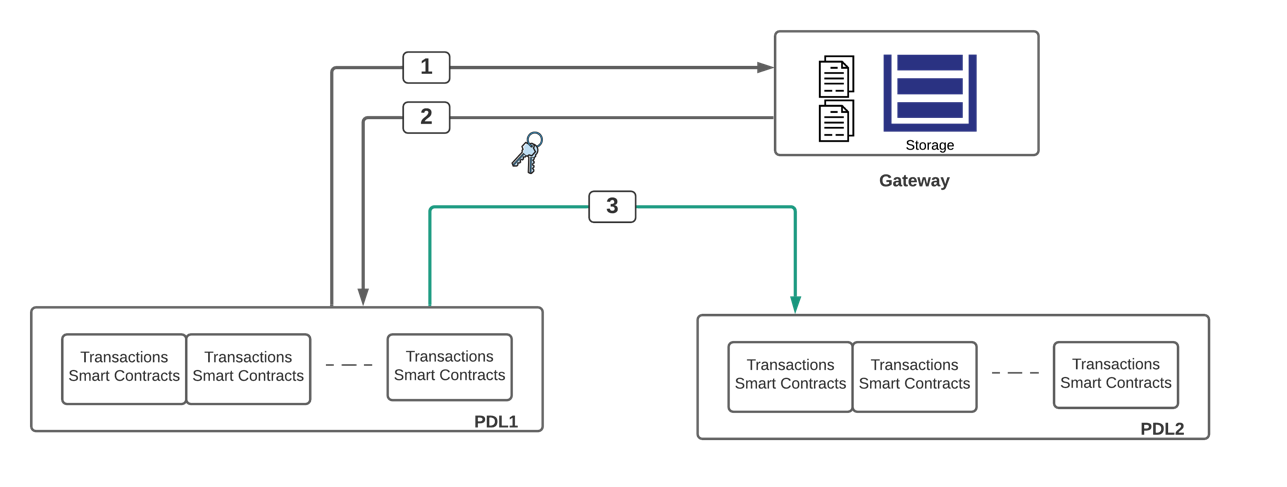 7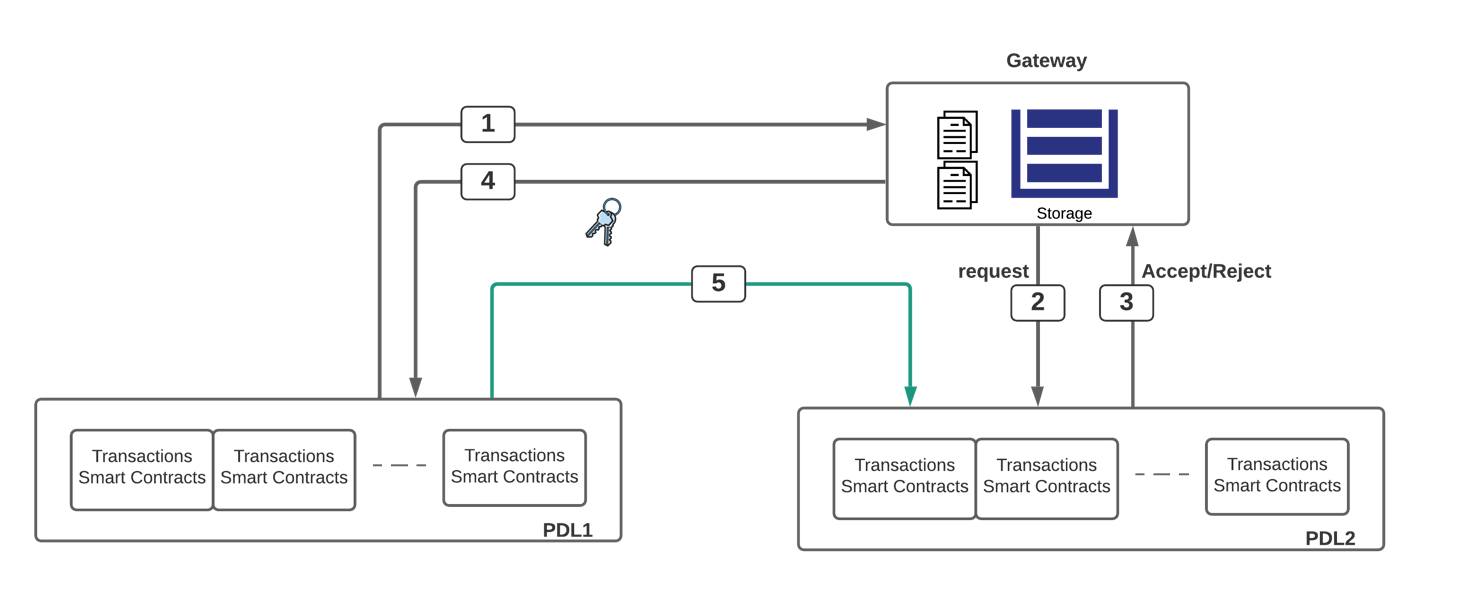 7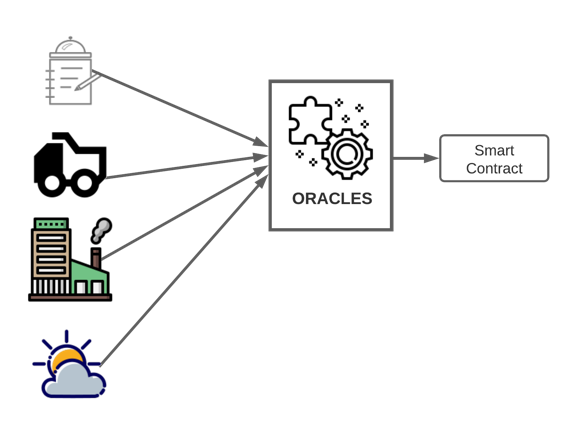 7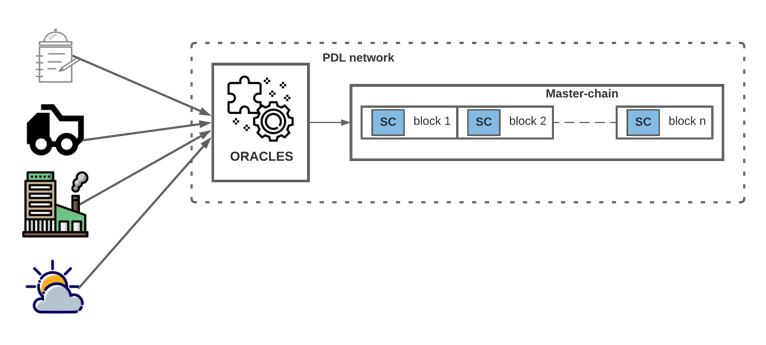 7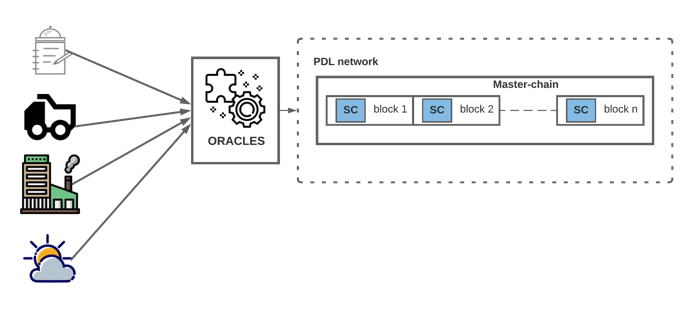 7overnance Introduction Testing Smart ContractsGeneralised testing targetsOffline TestingSandbox estingTestbedspdating a ontractIntroduction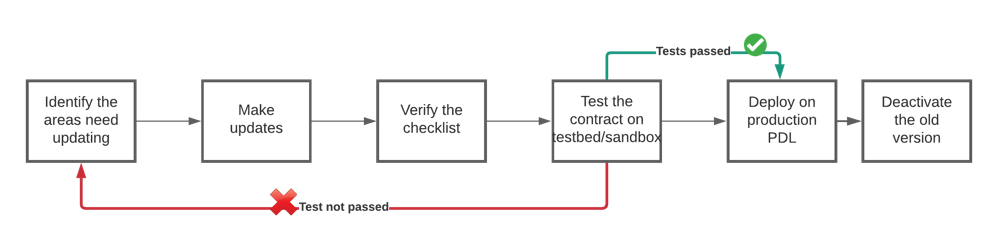 10Securely Inactivating old contractThreats and SecurityIntroductionThreatsInternal ThreatsMalicious users in the PDL, very unlikely because of the strict access control mechanisms of PDLFaulty incorrect invocation – checked  whilst programming it (e.g., invalid Contract ID/Ledger ID)External Threats Faulty data entered in a smart contract?Too many transactions – may not be able to process by a smart contract?/ congestion at the ledgerAuthorised access – the keys should be revoked without ANY delay.Accidental damagesSystem should be able handle accidental attacks and minimise such problemsMalicious attacks System should be self-protectingmalicious attacks should be penalised. Denial of Service (DoS) AttackDenial of Service attack is, when a malicious user sends multiple and unwanted requests to the PDL simoultaneously or at a very slim interval that the PDL can cope with. This is type of attacks are very unlikely in PDLs, because of the permissioned nature of the PDLs. Moreover, all the parties in the PDL are known to the governance and are allowed with strict access control mechanisms.Reentrancy AttackNumerical/Integer Overflow/Underflow AttackNumerical Overflow attack is similar to the classic Integer Overflow problem in computer programming. For example, in programming languages such as Solidity, the maximum size of an integer value is 256 bytes. Beyond this limit, the system will throw an Integer Overflow Exception. In such a case, if an attacker intentionally sends a massive input is given to a smart contract. Within the contract, if some operation makes the input size and produces another output larger than 256 bytes, it can cause integer overflow. In such a case, it may result in an unexpected large size of transfer to the attacker.Strategies to minimise the human errorParity multisig wallet attackInteger overflow/underflow attackMitigation StrategiesDependent on the local laws – should follow the governance. Checking for invocations only API/DApp layer – we need to make sure they don’t enter any invalid dataMalicious acts such as wrong data is very difficult to pickup. In that case we have online monitoring, the owner can step in and revoke the contractDetect them after the damage – black list/ block the node. Penalties/compensation can be imposed on the malicious nodes.Step wise approach – first offence, second offence and so on. At the end node can have lifetime ban or high penalities.Annex A (normative or informative):
Title of annexAnnex B (normative or informative):
Title of annexB.1	First clause of the annex B.1.1	First subdivided clause of the annexAnnex (informative):
BibliographyAnnex (informative):
Change HistoryHistoryLatest changes made on 2019-09-10FunctionsGovernanceOwnerDelegateChange of ownerNo (see NOTE 1)NoInterruptYesYesYesTerminateYesYesYesAccess durationLifetime of the contractLimited (see NOTE 2)Limited (see NOTE 3)DelegationYesYesSee clause 6.2.5NOTE 1:  The owner may ask the governance of the PDL for the change of the owner.NOTE 2:  The owner of the contract has governance defined access durationNOTE 3:  The governance will delegate limited time duration  NOTE 4: Delegation should be the functionality of the Governance layerNOTE 1:  The owner may ask the governance of the PDL for the change of the owner.NOTE 2:  The owner of the contract has governance defined access durationNOTE 3:  The governance will delegate limited time duration  NOTE 4: Delegation should be the functionality of the Governance layerNOTE 1:  The owner may ask the governance of the PDL for the change of the owner.NOTE 2:  The owner of the contract has governance defined access durationNOTE 3:  The governance will delegate limited time duration  NOTE 4: Delegation should be the functionality of the Governance layerNOTE 1:  The owner may ask the governance of the PDL for the change of the owner.NOTE 2:  The owner of the contract has governance defined access durationNOTE 3:  The governance will delegate limited time duration  NOTE 4: Delegation should be the functionality of the Governance layerContract TypeImportance of data archiving                        (e.g., the sensitive data this function may have)Financial ContractsPayment functions Identity ContractsPublic keys, certificates Auction ContractsBid values, minimum bid value Service Level Agreement ContractsContract between vendors and operatorsDateVersionInformation about changes03/20210.0.1Initial draft with table of contentsDocument historyDocument historyDocument history<Version><Date><Milestone>